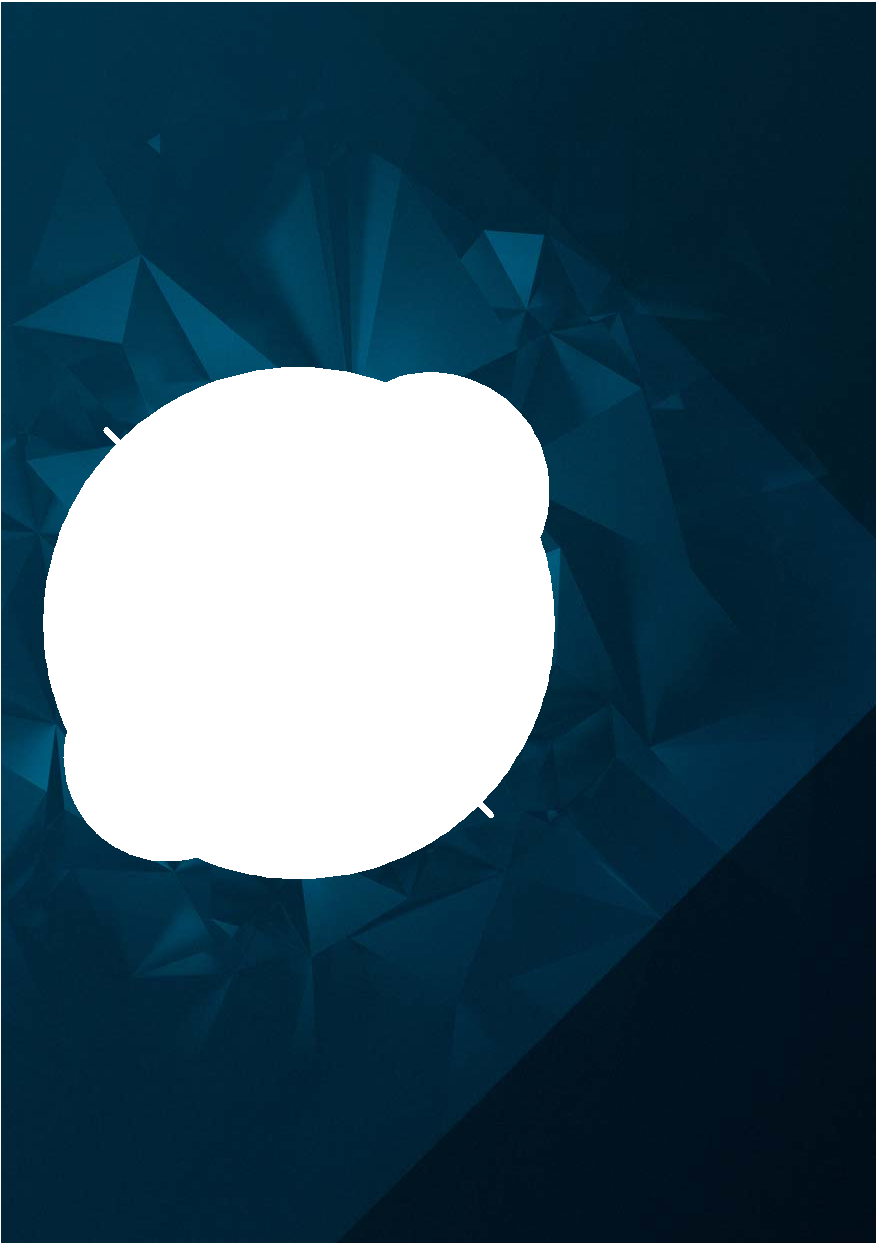 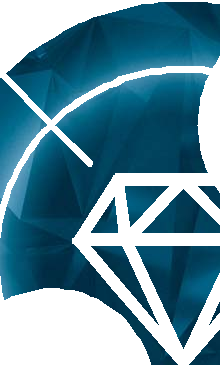 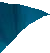 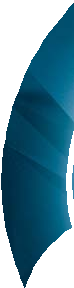 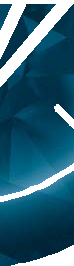 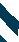 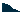 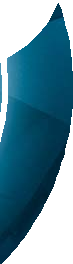 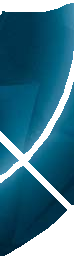 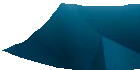 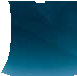 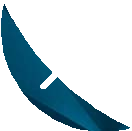 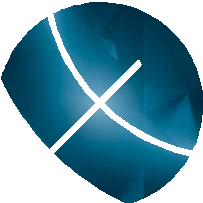 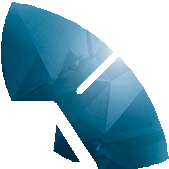 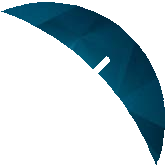 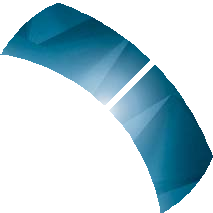 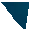 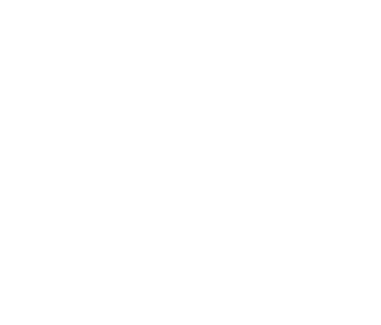 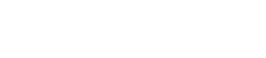 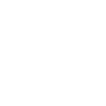 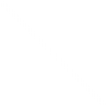 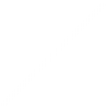 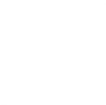 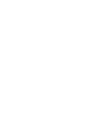 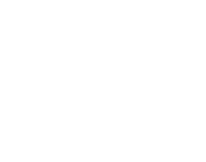 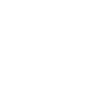 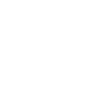 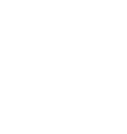 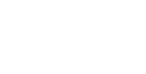 PREMIUMОКНА СО СВЕРХСПОСОБНОСТЯМИЗАЩИТА ПРЕМИУМРОССИЙСКА Я СТЕКОЛЬНА Я КОМПАНИЯОКНА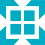 СО СВЕРХСПОСОБНОСТЯМИX-ONE PREMIUM:ЗАЩИТА ПРЕМИУМПРЕМИАЛЬНЫЕ СТЕКЛОПАКЕТЫПремиальные стеклопакеты X-One Premium — это эксклюзивное ре- шение, сочетающее в себе ударо- и взломостойкость, повышенную звукоизоляцию, максимальное со- хранение тепла зимой и защиту от перегрева летом.Специальное покрытие умень- шает проникновение УФ-лучей, не снижая уровень освещенно- сти. X-One Premium станет опти- мальным выбором для тех, кто ценит максимальный комфорт и безопасность, безупречное каче- ство и прогрессивные технологии.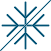 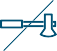 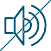 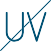 СНИЖЕНИЕТЕПЛОПОТЕРЬМАКСИМАЛЬНАЯВЗЛОМОСТОЙКОСТЬПОВЫШЕННАЯЗВУКОИЗОЛЯЦИЯУФ-ФИЛЬТР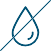 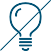 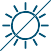 БЕЗ КОНДЕНСАТА И НАЛЕДИВЫСОКОЕСВЕТОПРОПУСКАНИЕЗАЩИТАОТ СОЛНЦАБезопасность и комфорт!Камерыс аргономВзломостойкий триплекс класса защиты Р2Ас многофункциональным стекломМеталлопластиковая терморамка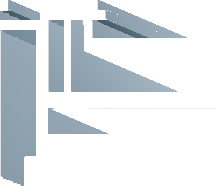 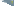 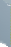 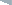 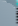 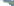 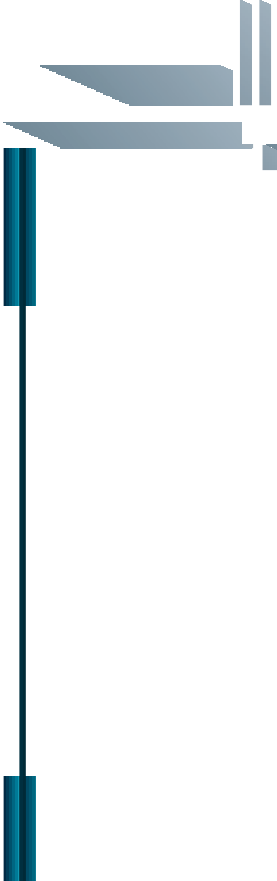 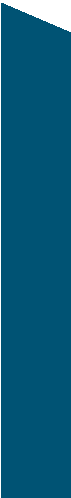 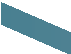 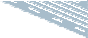 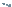 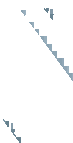 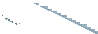 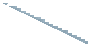 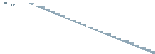 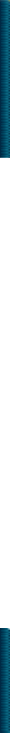 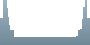 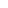 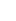 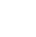 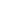 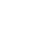 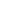 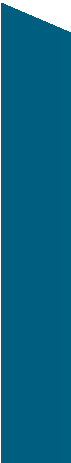 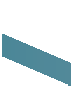 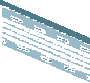 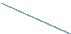 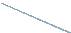 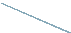 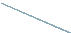 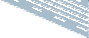 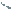 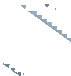 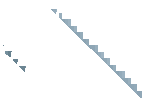 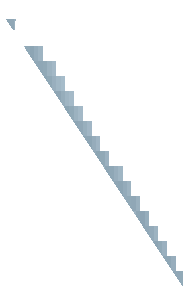 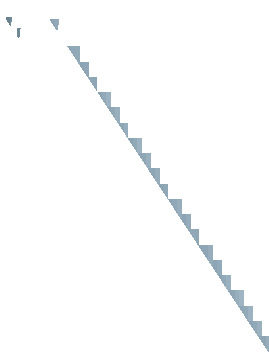 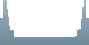 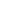 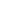 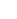 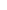 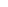 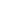 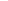 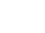 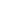 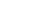 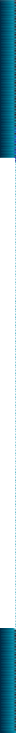 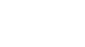 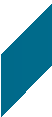 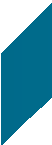 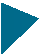 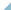 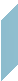 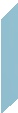 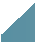 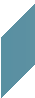 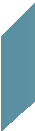 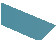 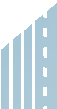 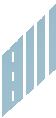 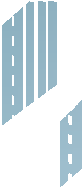 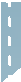 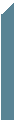 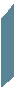 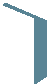 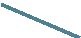 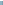 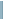 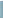 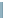 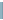 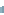 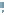 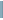 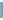 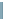 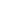 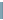 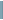 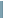 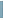 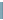 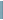 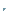 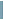 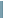 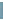 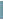 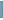 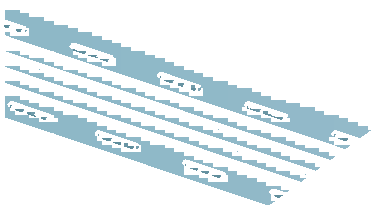 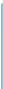 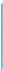 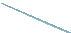 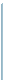 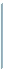 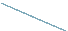 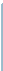 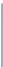 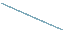 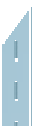 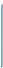 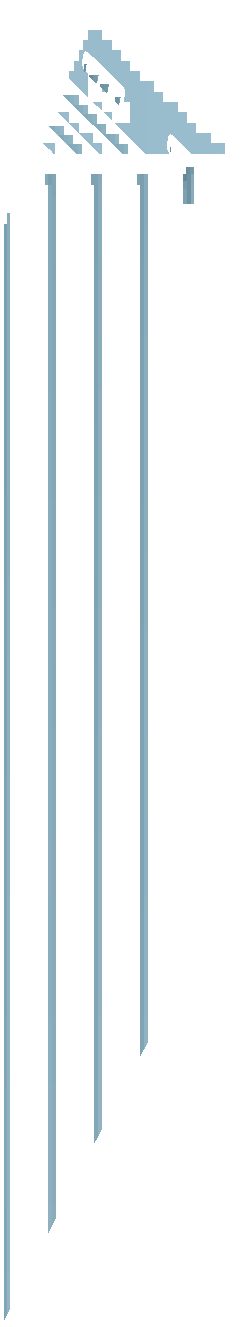 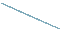 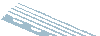 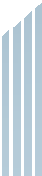 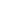 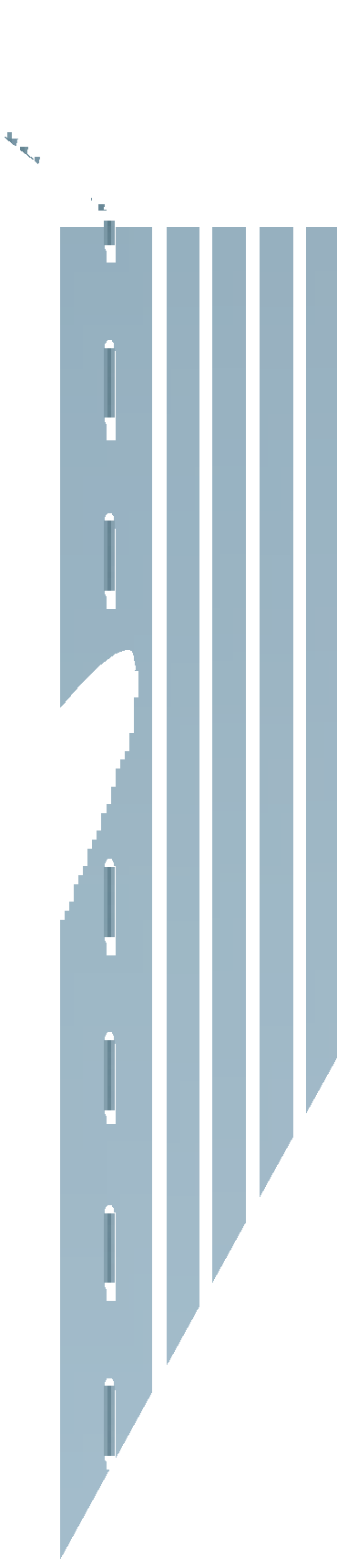 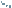 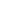 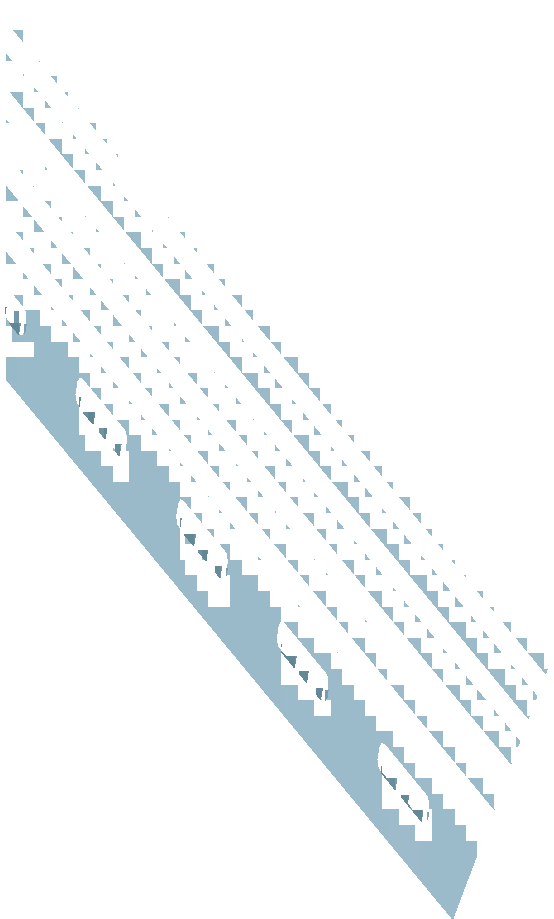 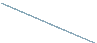 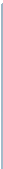 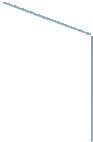 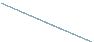 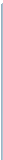 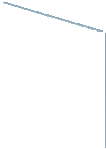 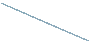 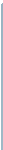 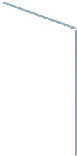 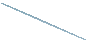 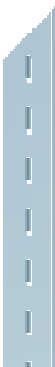 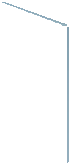 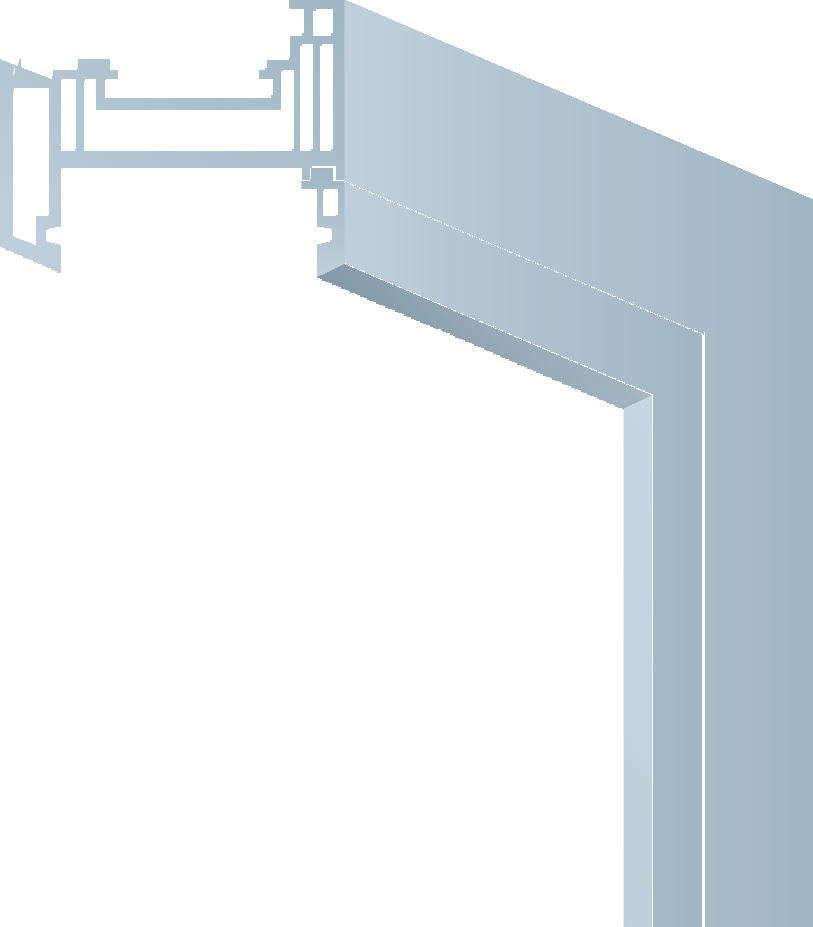 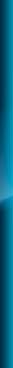 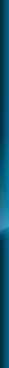 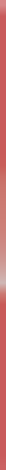 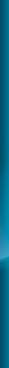 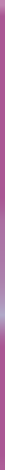 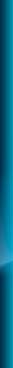 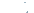 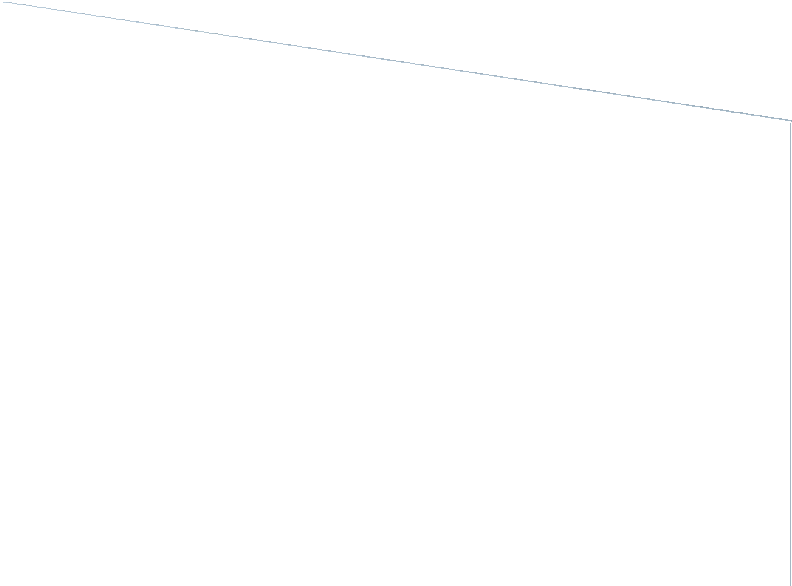 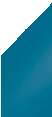 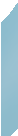 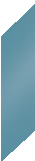 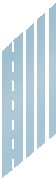 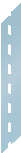 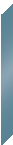 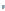 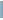 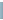 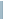 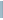 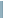 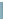 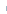 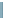 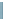 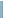 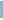 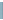 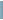 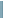 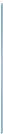 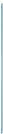 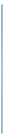 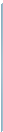 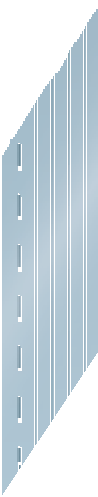 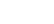 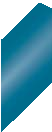 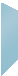 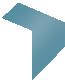 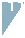 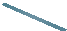 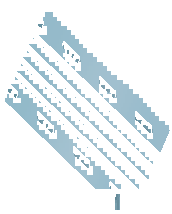 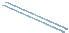 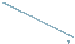 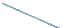 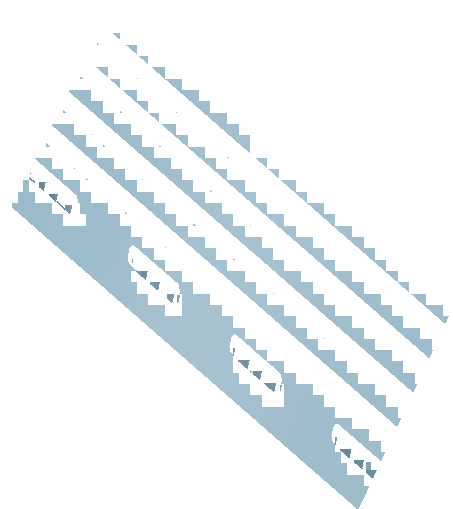 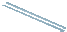 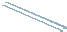 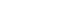 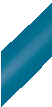 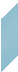 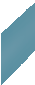 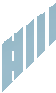 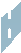 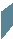 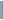 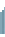 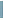 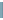 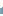 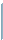 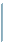 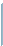 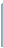 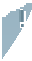 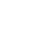 Энергосберегающее стеклоОКНАСО СВЕРХСПОСОБНОСТЯМИX-ONE PREMIUM:ЗАЩИТА ПРЕМИУМПРЕМИАЛЬНЫЕ СТЕКЛОПАКЕТЫ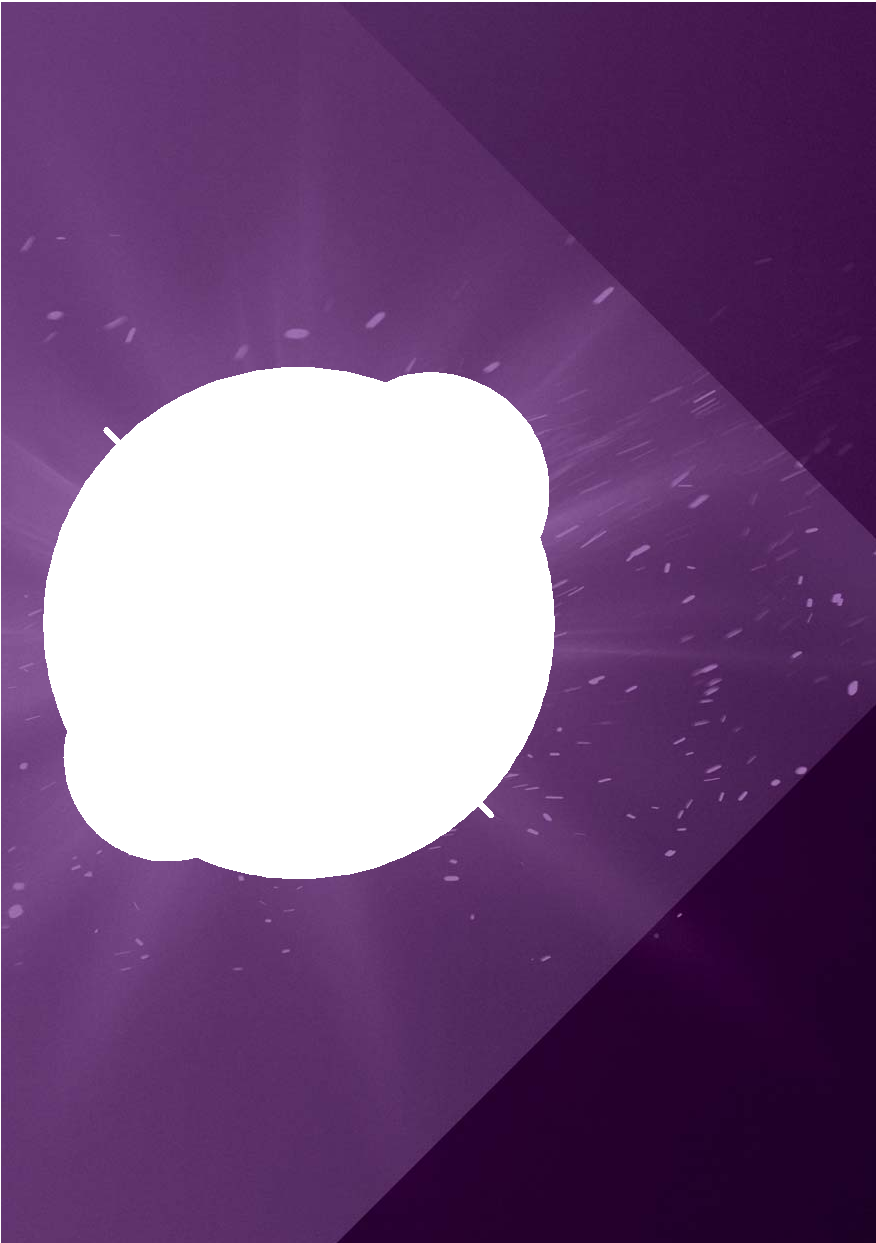 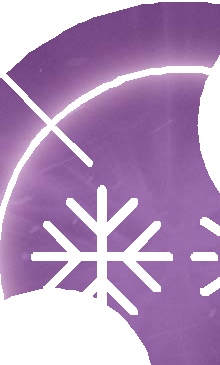 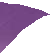 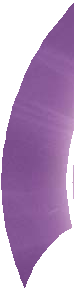 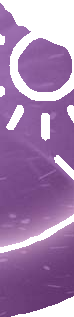 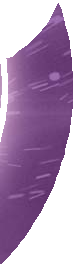 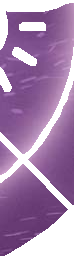 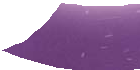 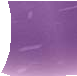 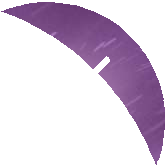 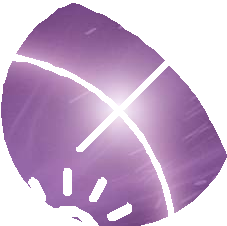 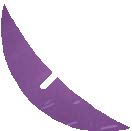 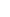 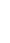 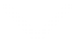 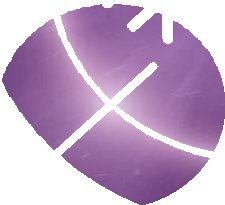 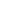 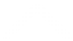 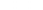 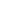 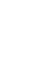 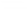 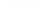 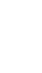 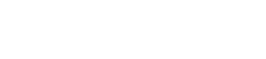 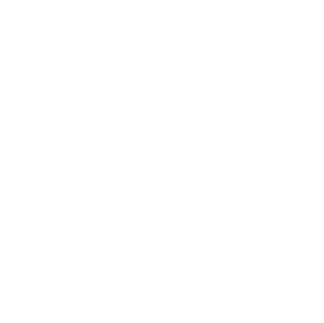 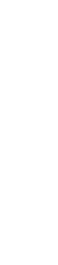 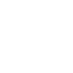 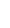 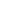 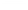 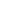 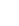 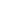 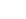 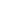 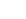 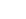 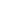 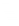 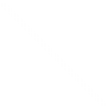 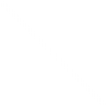 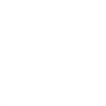 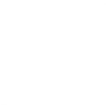 MULTIОКНА СО СВЕРХСПОСОБНОСТЯМИЗАЩИТА ОТ ХОЛОДА И ЖАРЫРОССИЙСКА Я СТЕКОЛЬНА Я КОМПАНИЯОКНАСО СВЕРХСПОСОБНОСТЯМИX-ONE MULTI: ЗАЩИТА ОТ ХОЛОДА И ЖАРЫМНОГОФУНКЦИОНАЛЬНЫЕ СТЕКЛОПАКЕТЫМногофункциональный стеклопа- кет X-One Multi обеспечивает опти- мальный климат-контроль в любое время года. Специальная формула с многофункциональным стеклом и терморамкой обеспечивает защи- ту от солнца и имеет улучшенные характеристики по теплозащите.Особое покрытие уменьшает воз- действие инфракрасного спектра солнечного света на 50% и отра- жает тепловое излучение как сна- ружи, так и изнутри, что позволяет значительно снижать затраты* на отопление и кондиционирование.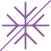 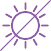 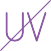 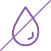 СНИЖЕНИЕТЕПЛОПОТЕРЬЗАЩИТАОТ СОЛНЦАУФ-ФИЛЬТР	БЕЗ КОНДЕНСАТА И НАЛЕДИ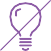 ВЫСОКОЕСВЕТОПРОПУСКАНИЕКомфорт летом и зимой!Камерыс аргономМногофункциональное стеклоМеталлопластиковая терморамка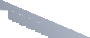 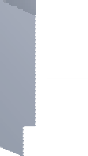 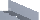 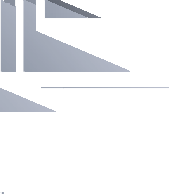 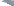 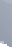 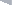 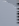 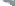 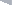 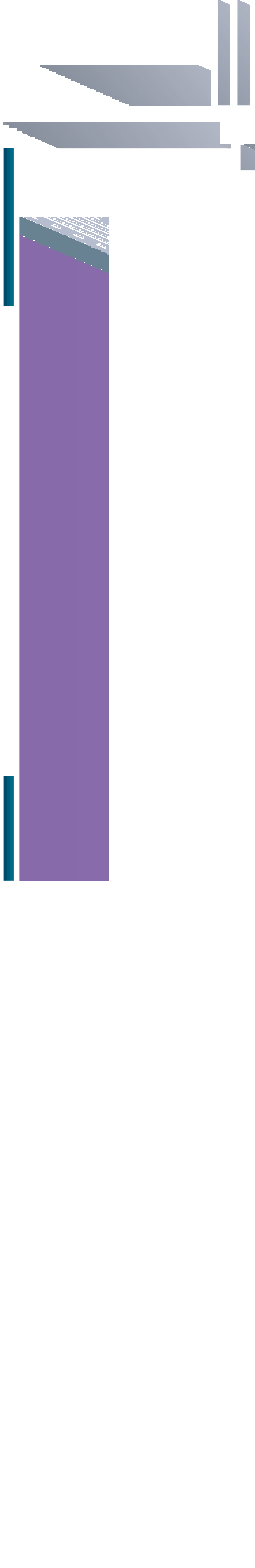 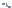 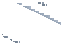 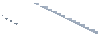 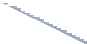 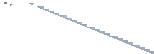 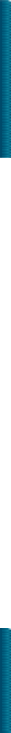 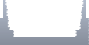 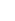 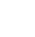 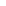 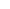 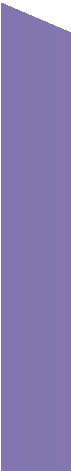 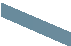 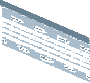 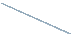 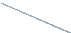 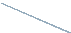 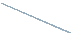 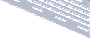 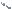 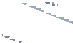 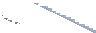 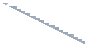 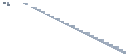 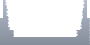 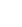 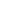 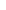 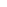 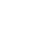 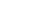 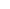 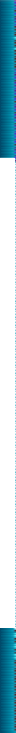 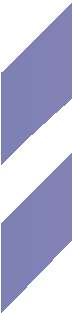 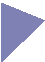 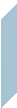 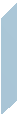 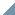 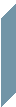 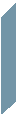 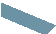 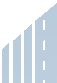 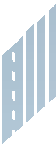 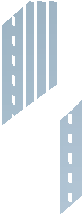 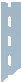 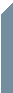 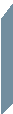 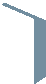 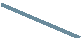 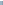 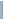 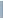 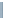 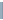 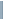 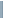 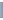 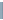 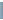 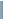 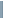 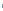 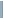 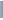 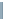 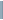 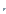 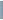 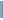 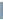 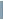 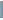 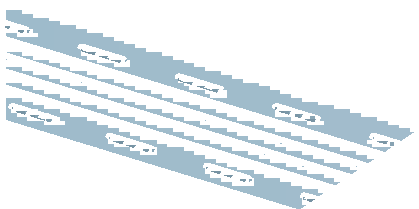 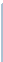 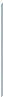 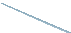 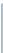 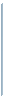 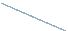 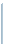 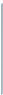 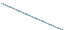 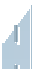 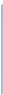 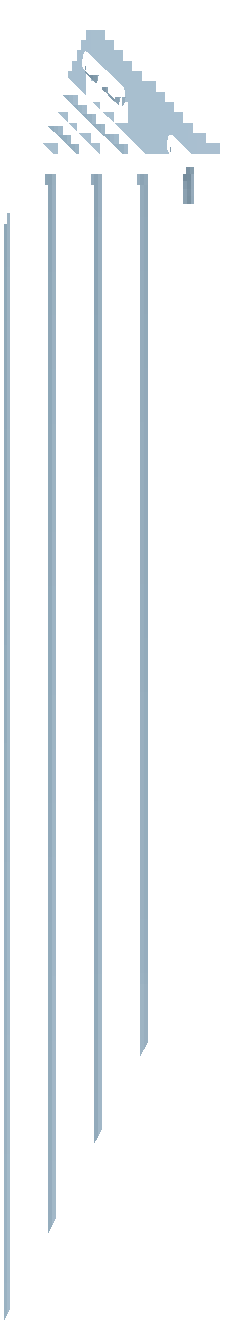 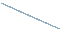 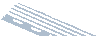 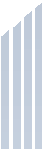 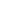 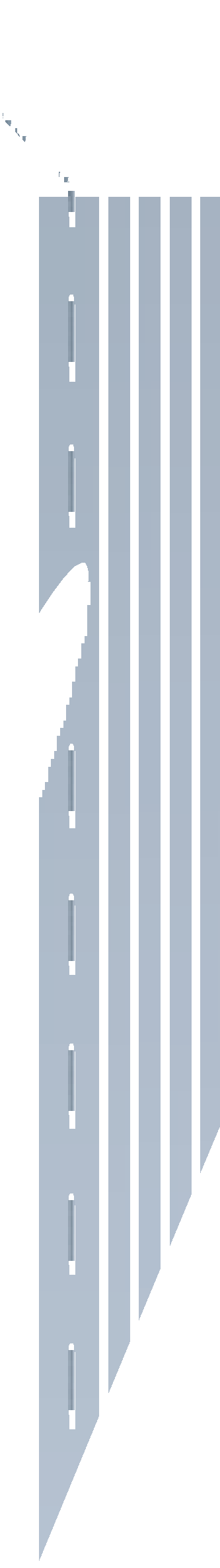 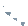 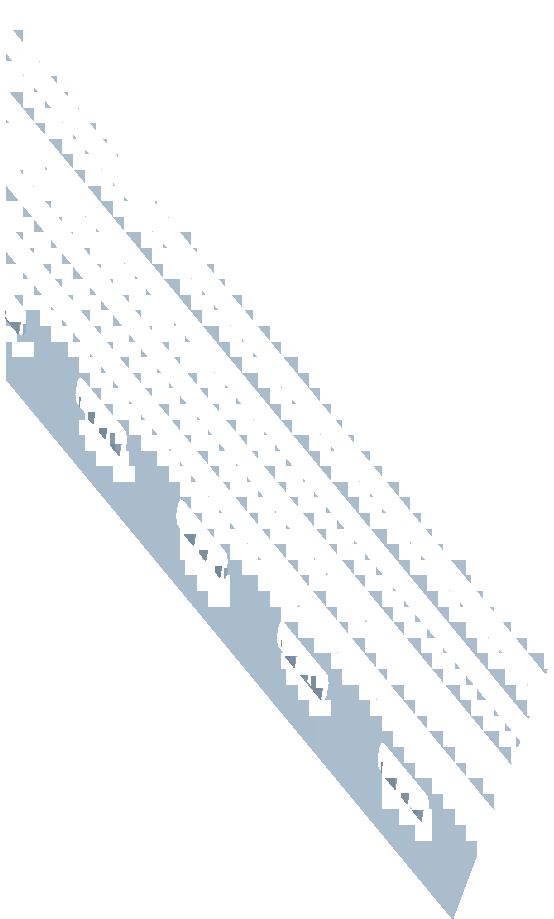 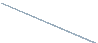 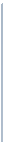 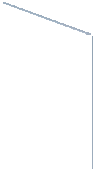 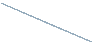 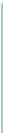 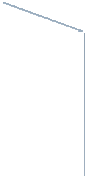 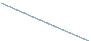 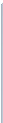 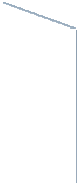 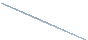 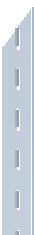 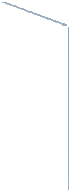 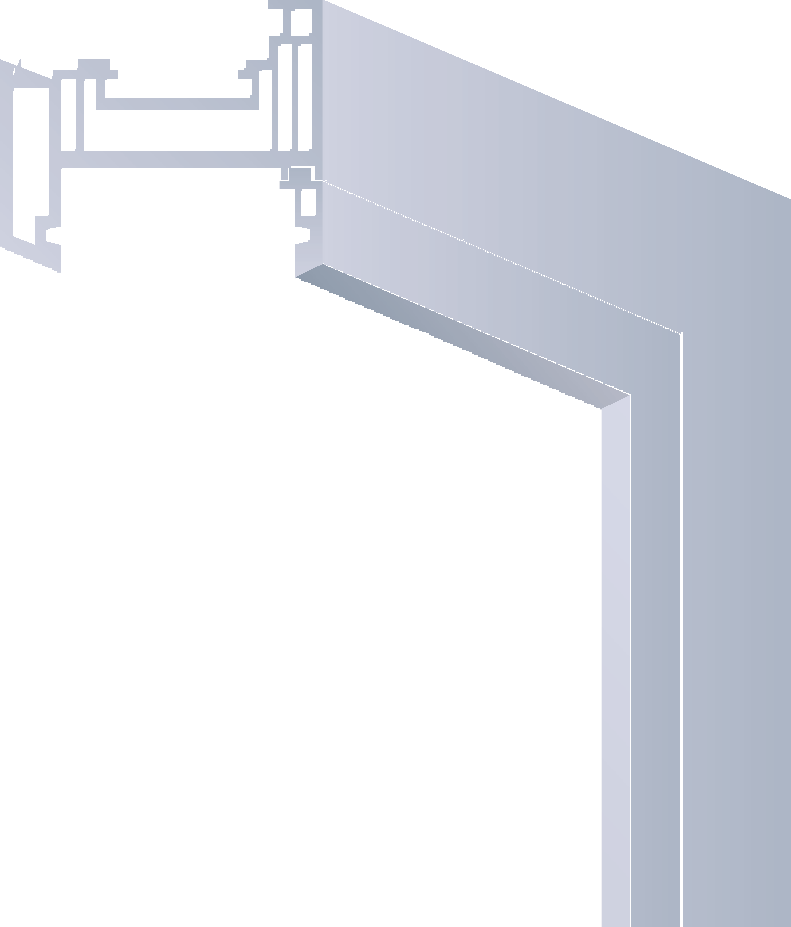 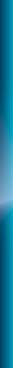 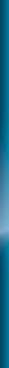 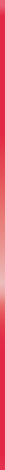 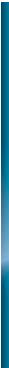 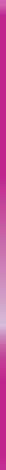 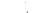 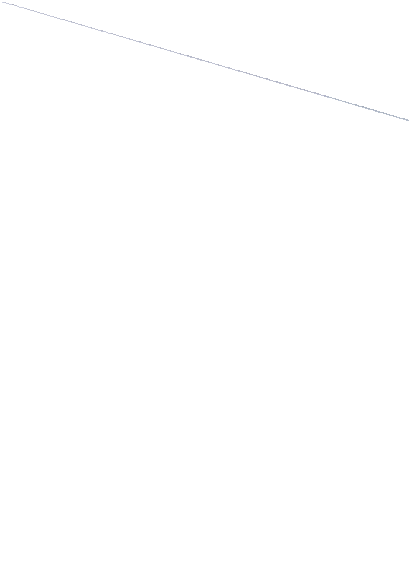 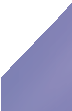 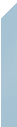 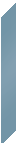 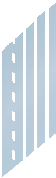 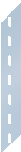 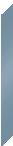 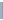 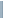 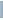 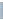 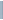 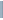 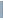 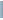 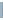 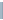 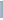 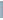 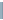 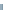 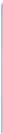 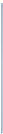 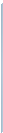 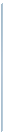 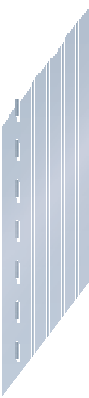 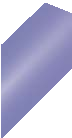 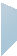 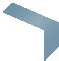 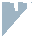 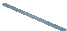 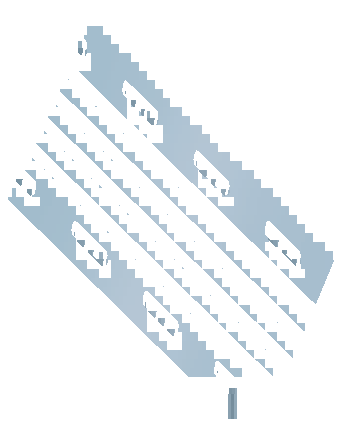 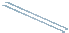 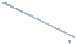 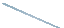 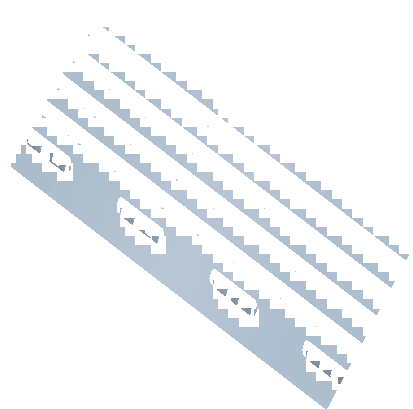 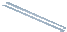 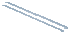 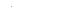 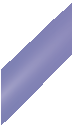 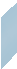 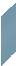 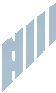 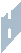 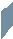 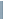 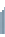 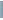 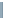 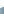 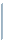 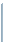 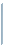 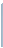 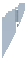 Энергосберегающее стеклоОКНАСО СВЕРХСПОСОБНОСТЯМИX-ONE MULTI: ЗАЩИТА ОТ ХОЛОДА И ЖАРЫМНОГОФУНКЦИОНАЛЬНЫЕ СТЕКЛОПАКЕТЫСнижение расходов на электрообогрев и кондиционирование воздуха (мощностью 3 кВт, при работе 6 ч/день в течение 60 дней) для квартиры площадью 65 м2 и остеклением 9,75 м2, при действующем тарифе на э/э 4,12 руб.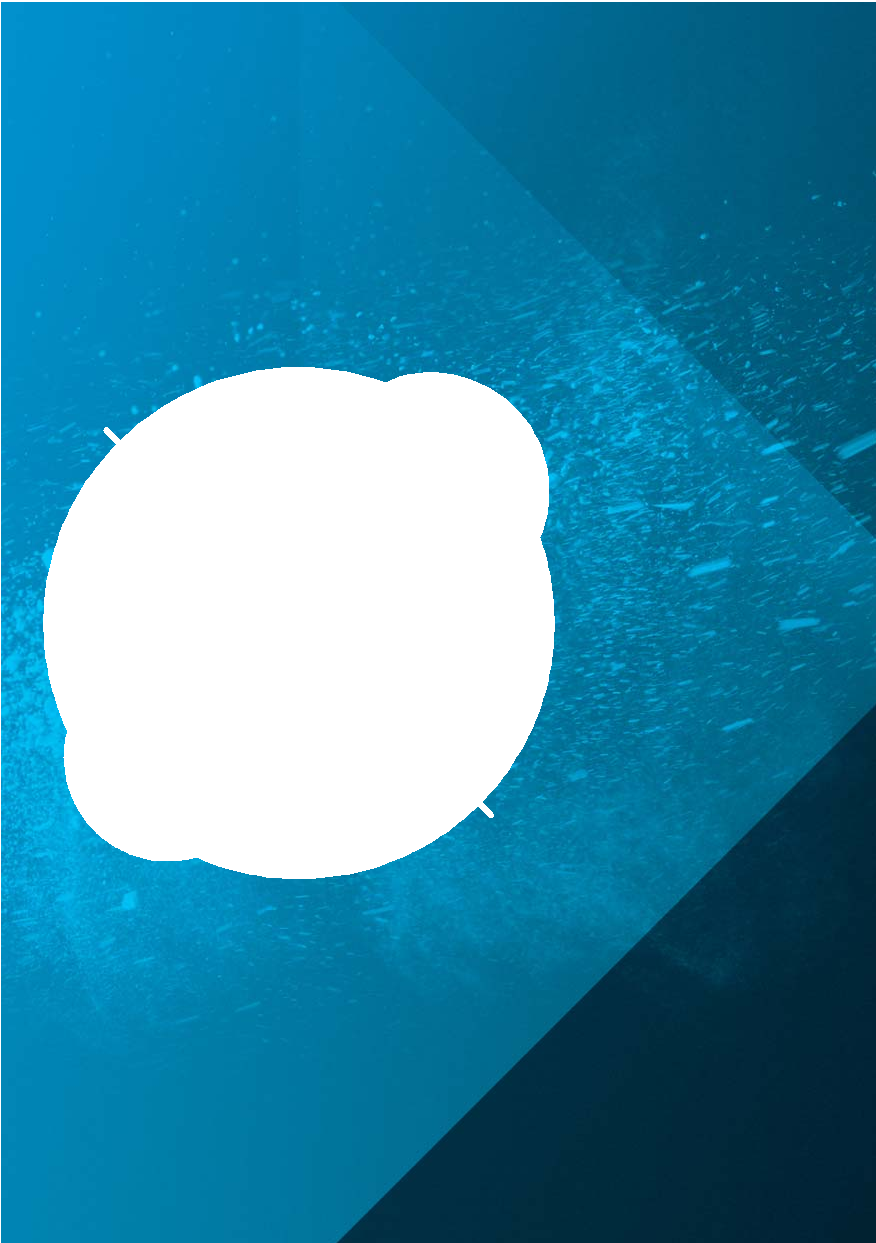 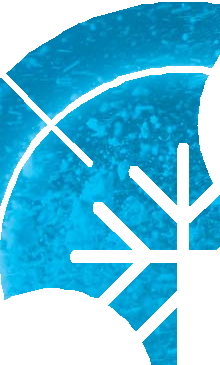 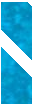 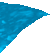 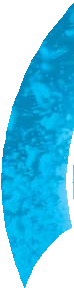 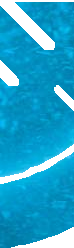 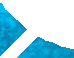 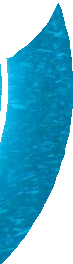 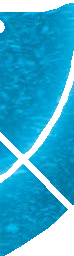 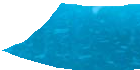 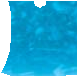 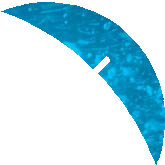 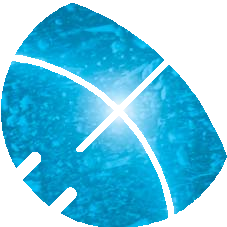 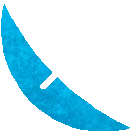 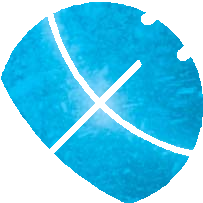 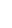 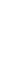 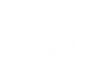 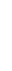 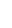 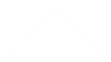 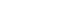 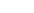 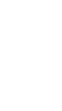 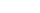 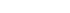 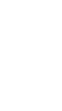 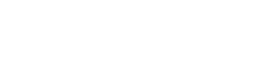 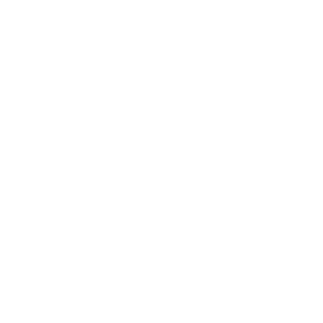 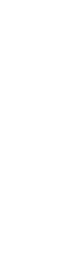 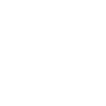 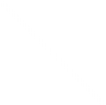 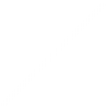 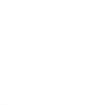 ENERGYОКНА СО СВЕРХСПОСОБНОСТЯМИЗАЩИТА ОТ ХОЛОДАРОССИЙСКА Я СТЕКОЛЬНА Я КОМПАНИЯОКНАСО СВЕРХСПОСОБНОСТЯМИX-ONE ENERGY:ЗАЩИТА ОТ ХОЛОДАЭНЕРГОСБЕРЕГАЮЩИЕ СТЕКЛОПАКЕТЫСпециальное покрытие энергос- берегающих стеклопакетов X-One Energy отражает тепло от радиа- торов и батарей, направляя его внутрь помещения — это позволя- ет существенно снижать расходы на отопление и способствует повы- шению комфорта.Формула стеклопакета для холод- ного климата снижает теплопотери в 2 раза* по сравнению с обычными стеклопакетами. «Теплая» дистан- ционная рамка исключает образо- вание наледи и конденсата в крае- вой зоне стеклопакета.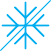 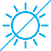 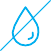 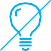 СНИЖЕНИЕТЕПЛОПОТЕРЬЗАЩИТАОТ СОЛНЦАБЕЗ КОНДЕНСАТА И НАЛЕДИВЫСОКОЕСВЕТОПРОПУСКАНИЕWWW.X-ONE.GLASSВ два раза теплее зимой!Камерыс аргономМеталлопластиковая терморамка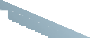 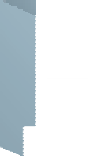 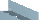 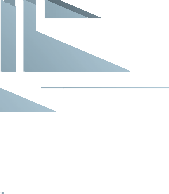 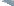 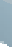 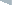 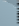 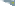 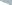 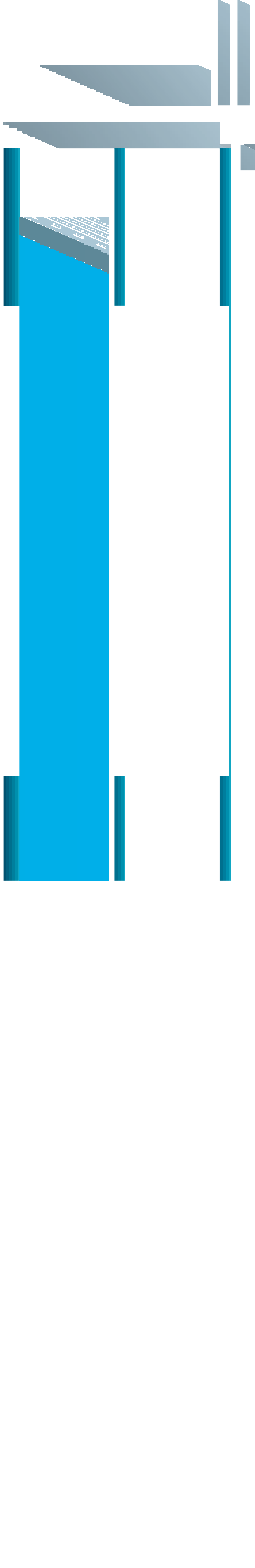 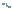 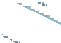 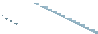 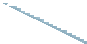 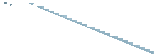 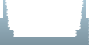 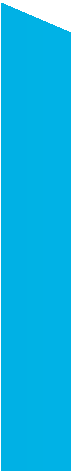 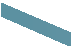 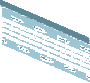 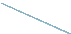 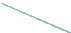 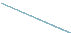 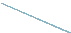 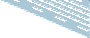 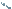 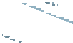 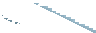 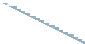 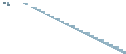 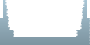 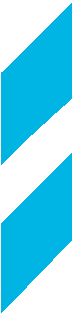 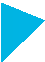 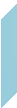 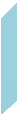 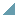 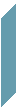 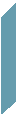 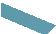 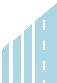 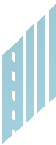 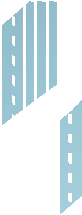 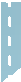 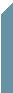 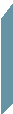 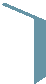 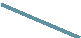 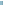 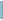 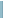 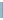 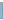 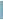 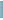 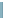 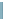 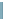 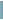 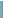 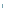 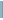 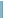 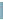 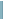 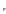 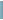 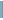 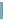 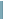 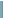 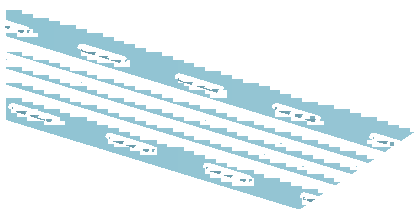 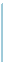 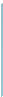 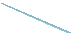 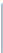 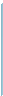 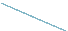 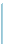 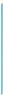 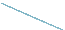 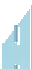 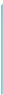 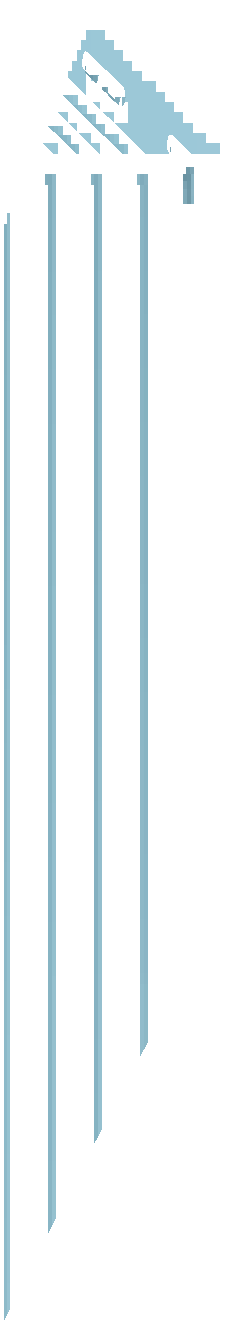 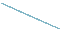 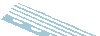 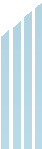 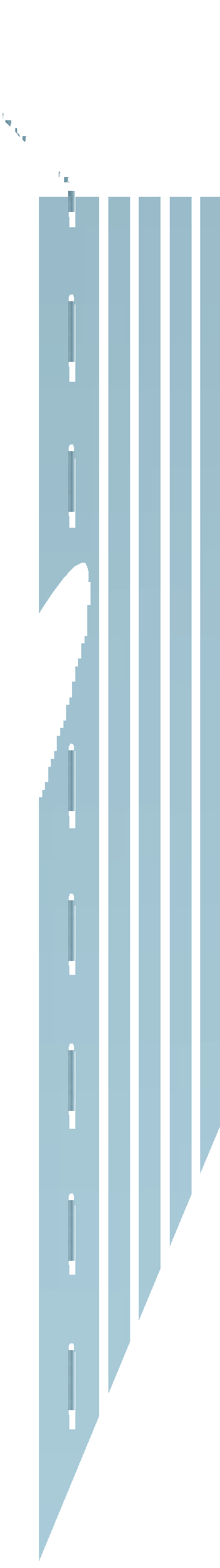 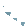 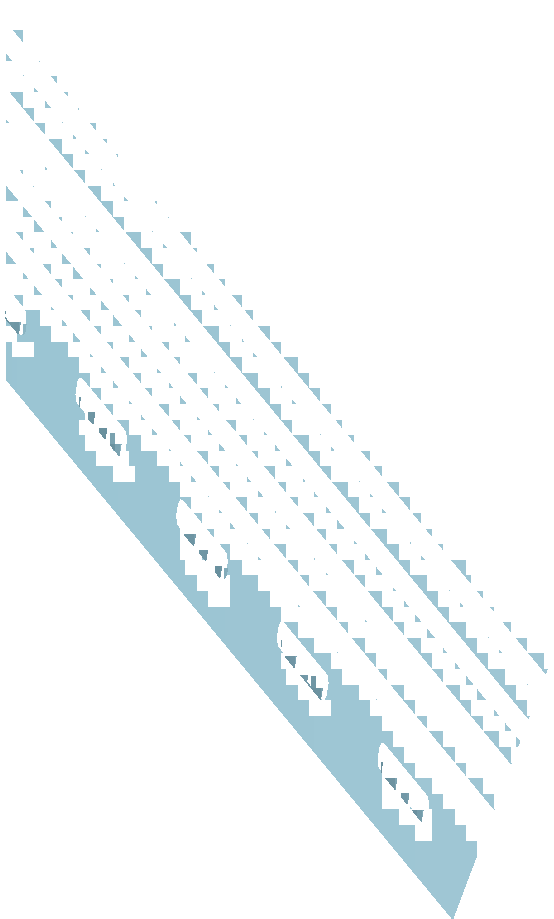 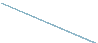 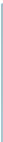 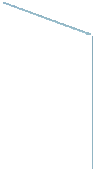 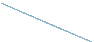 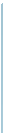 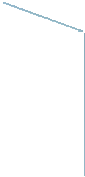 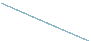 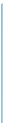 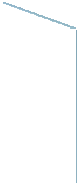 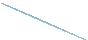 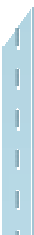 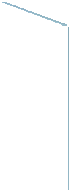 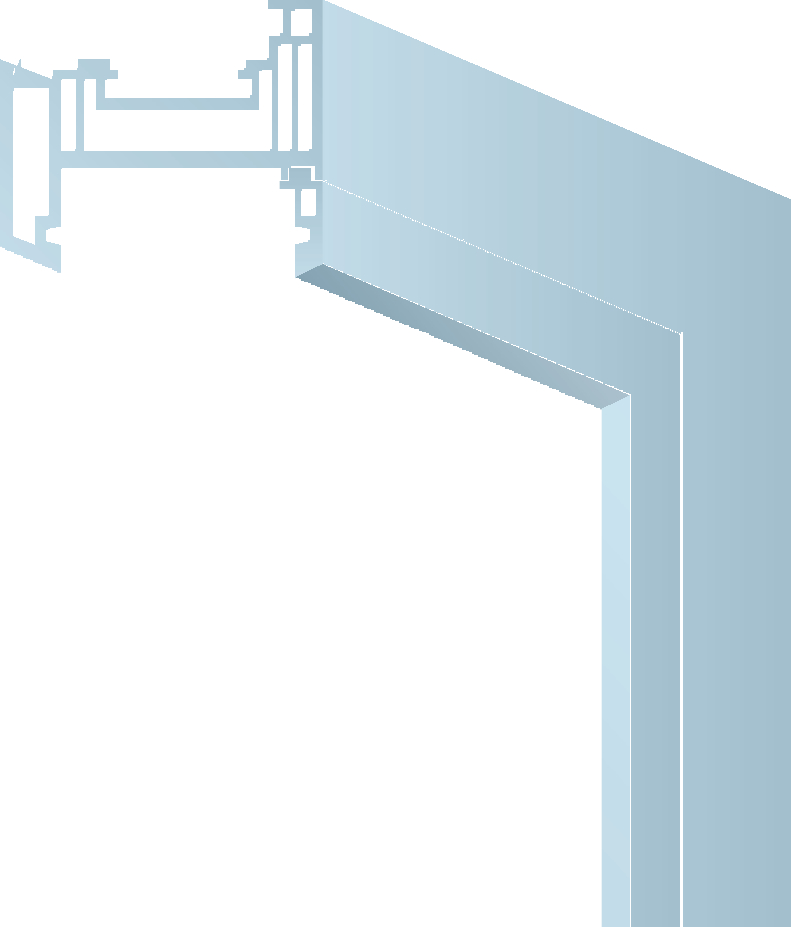 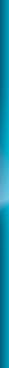 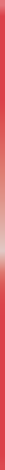 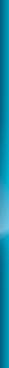 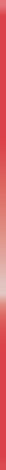 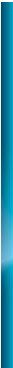 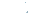 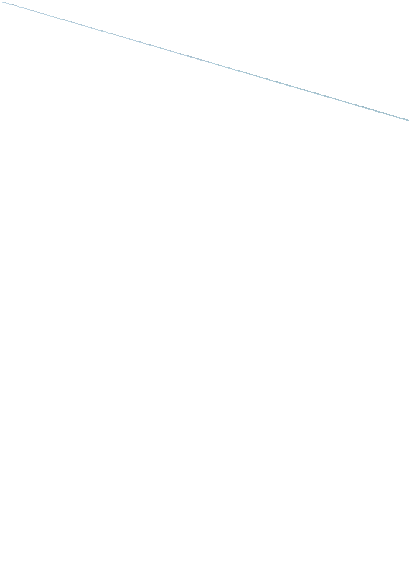 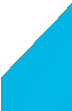 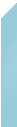 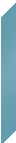 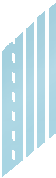 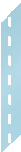 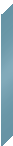 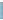 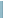 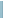 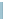 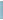 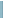 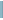 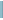 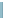 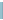 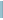 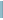 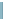 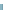 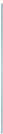 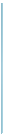 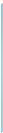 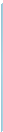 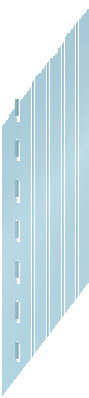 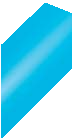 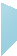 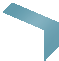 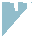 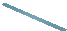 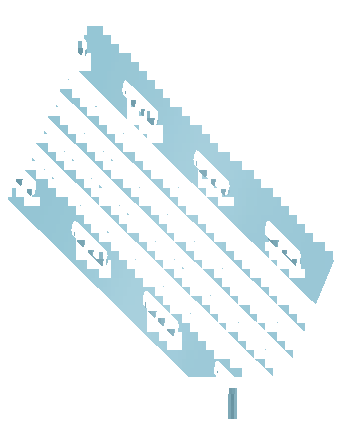 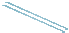 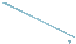 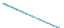 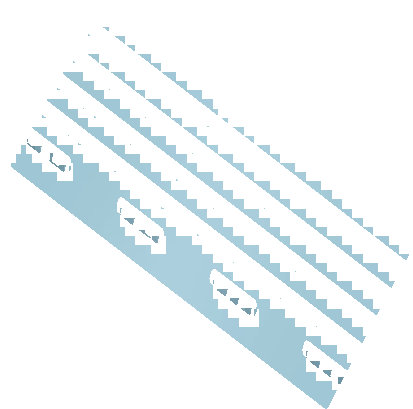 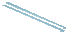 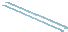 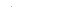 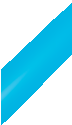 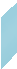 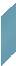 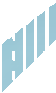 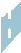 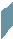 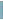 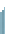 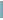 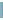 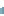 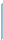 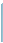 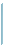 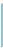 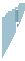 Энергосберегающие стёклаОКНАСО СВЕРХСПОСОБНОСТЯМИX-ONE ENERGY:ЗАЩИТА ОТ ХОЛОДАЭНЕРГОСБЕРЕГАЮЩИЕ СТЕКЛОПАКЕТЫСнижение теплопотерь через окна для квартиры площадью 65 м2 и остеклением 9,75 м2,сравнение обычного двухкамерного стеклопакета 4-10-4-10-4 (Ro=0,47)и стеклопакета 4-14Ar-4И-14Ar-4И (Ro=1,2).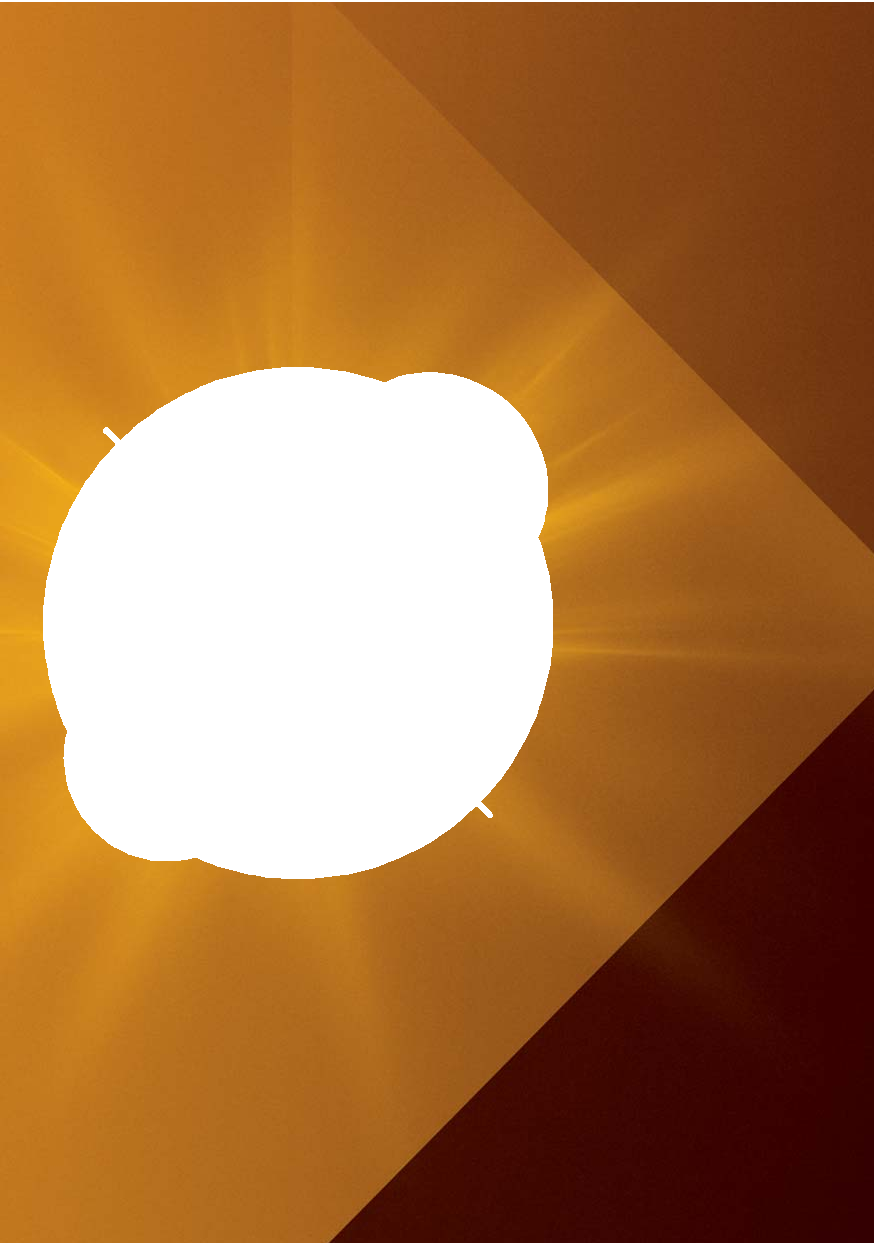 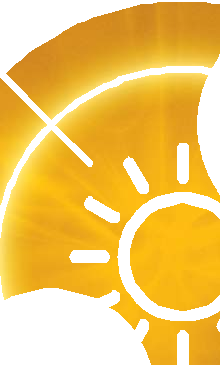 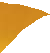 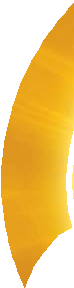 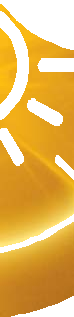 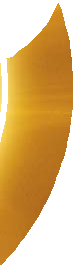 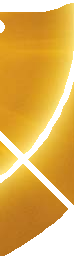 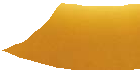 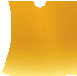 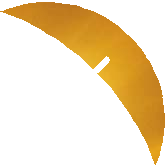 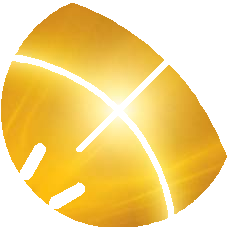 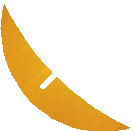 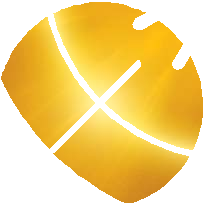 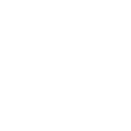 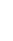 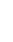 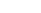 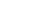 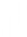 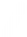 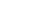 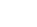 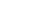 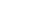 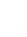 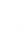 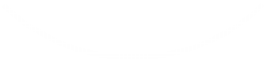 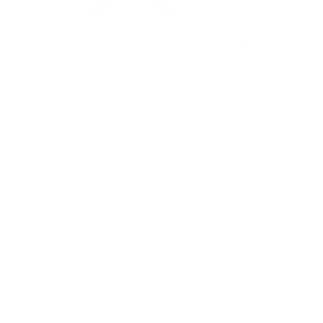 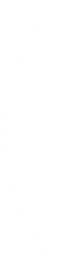 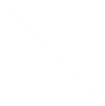 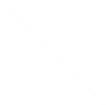 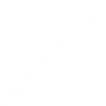 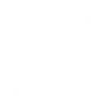 SUNОКНА СО СВЕРХСПОСОБНОСТЯМИЗАЩИТА ОТ ЖАРЫРОССИЙСКА Я СТЕКОЛЬНА Я КОМПАНИЯОКНАСО СВЕРХСПОСОБНОСТЯМИX-ONE SUN:ЗАЩИТА ОТ ЖАРЫСОЛНЦЕЗАЩИТНЫЕ СТЕКЛОПАКЕТЫCолнцезащитные стеклопаке - ты X- One Sun придадут превос- ходный внешний  вид  фасаду и защитят вашу приватность от посторонних взглядов снаружи благодаря зеркальному покры- тию с выбором из трёх различных оттенков цвета (серого, бронзового и зеленого).Внешнее солнцезащитное стекло обладает высоким уровнем свето- отражения и контроля солнечной энергии. Дополнительные энер- госберегающие стекла в стекло- пакете создадут комфортный микроклимат зимой, защищая от теплопотерь.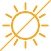 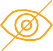 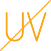 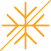 ЗАЩИТАОТ ПЕРЕГРЕВАПРИВАТНОСТЬ	УФ-ФИЛЬТР	СНИЖЕНИЕТЕПЛОПОТЕРЬ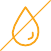 БЕЗ КОНДЕНСАТА И НАЛЕДИЭкономия* более10 000 u в год!Камерыс аргономСолнцезащитное стекло с зеркальным покрытиемМеталлопластиковая терморамка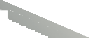 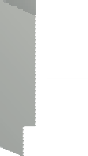 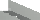 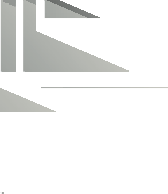 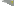 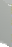 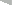 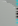 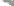 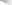 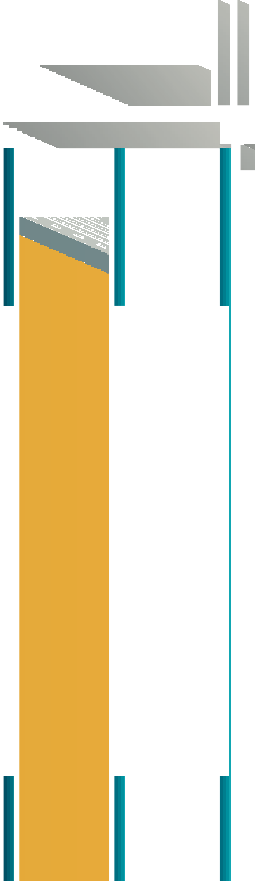 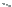 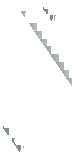 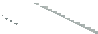 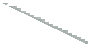 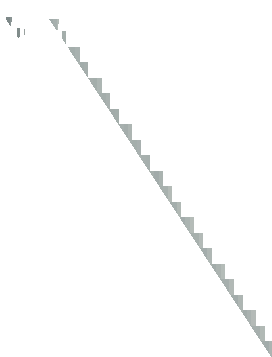 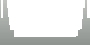 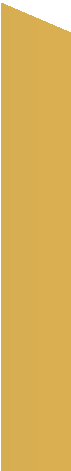 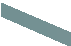 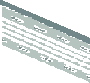 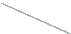 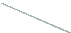 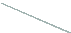 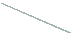 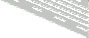 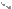 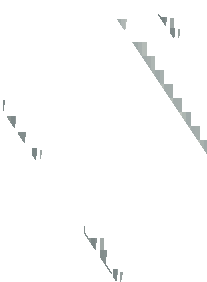 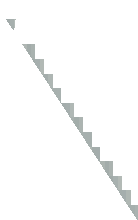 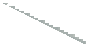 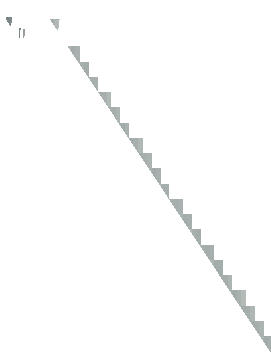 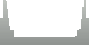 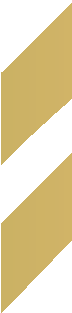 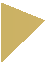 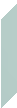 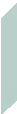 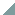 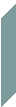 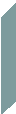 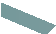 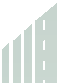 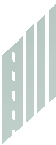 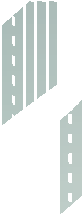 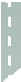 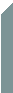 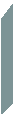 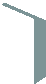 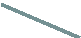 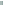 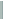 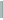 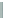 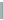 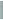 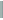 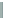 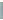 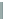 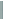 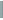 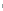 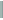 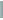 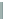 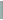 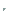 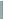 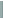 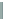 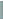 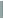 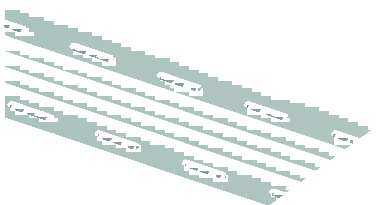 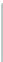 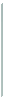 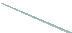 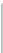 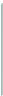 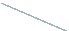 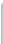 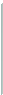 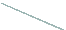 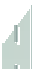 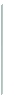 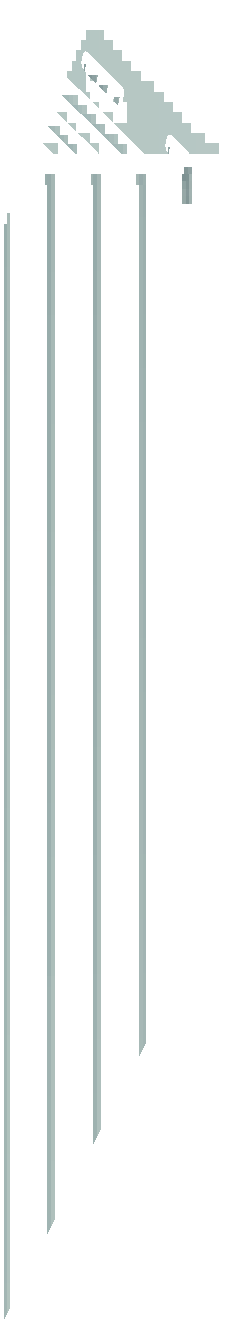 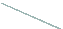 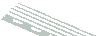 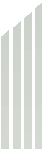 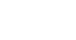 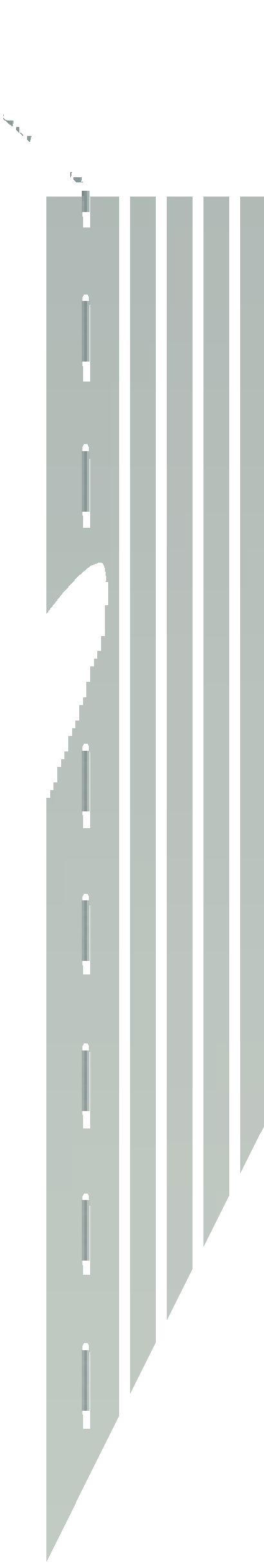 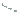 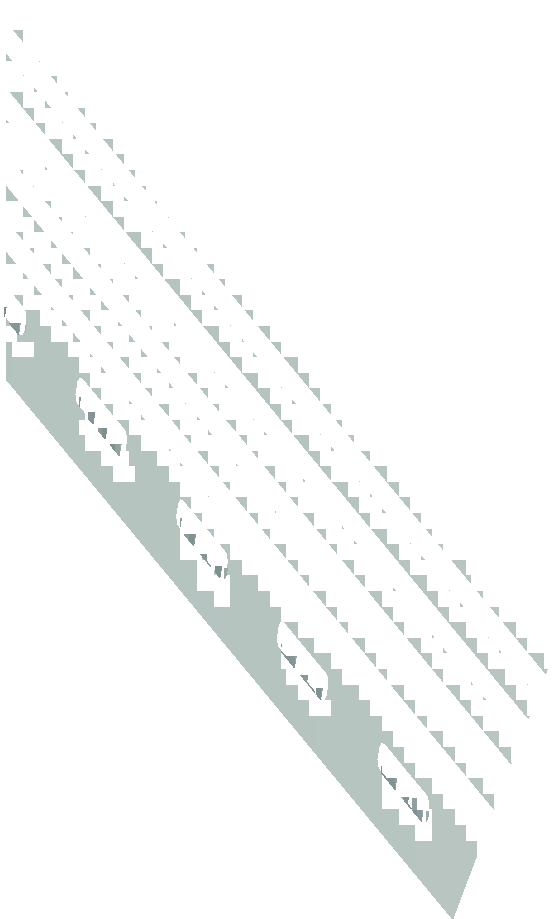 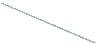 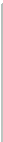 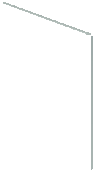 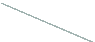 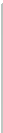 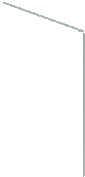 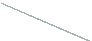 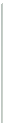 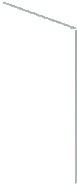 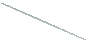 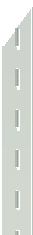 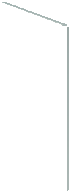 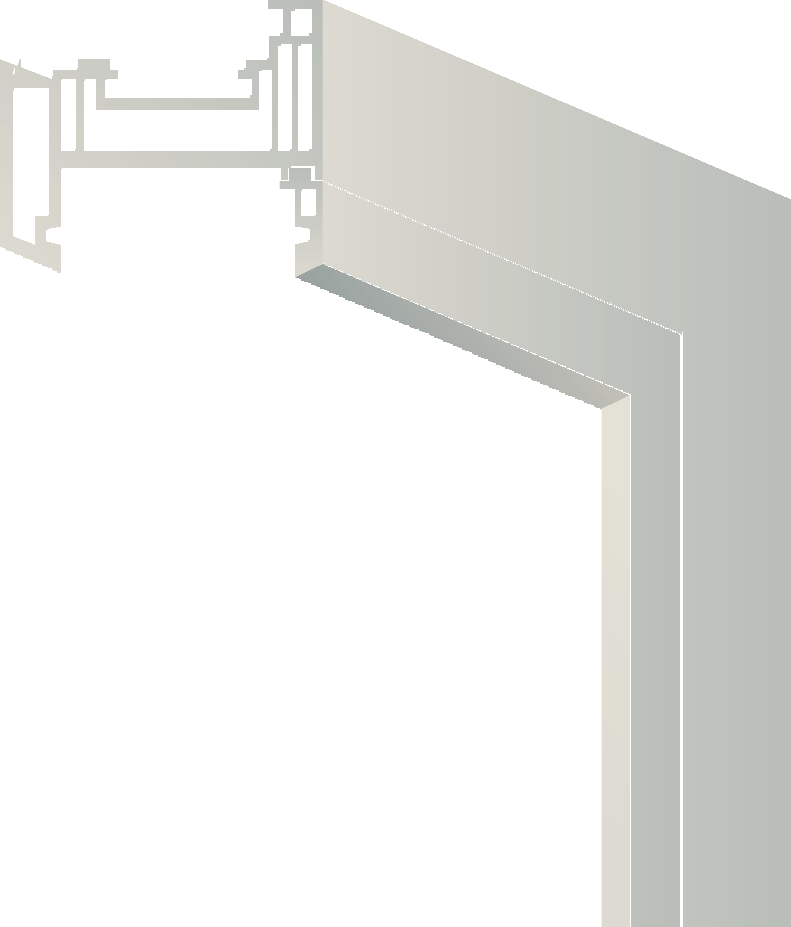 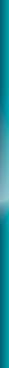 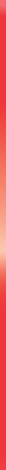 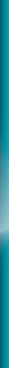 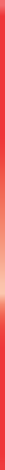 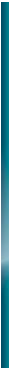 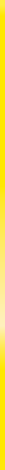 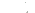 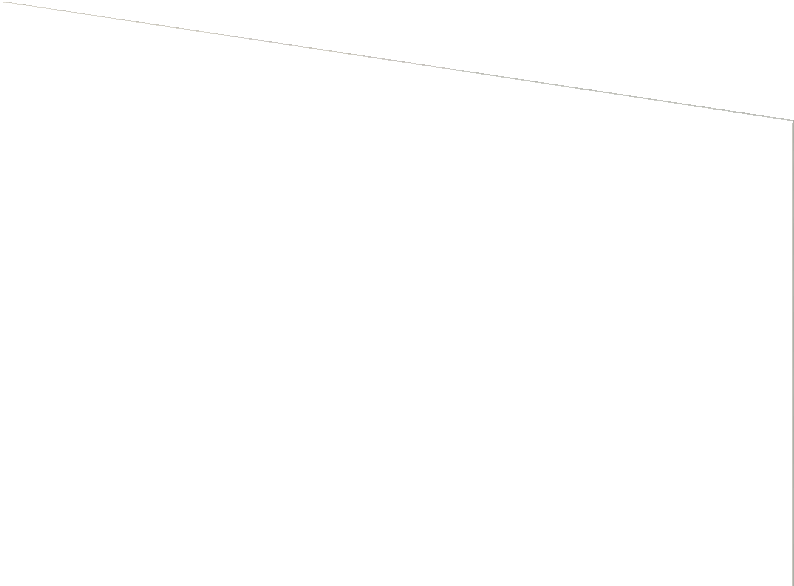 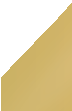 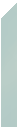 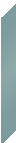 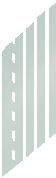 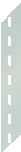 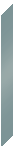 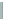 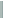 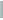 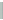 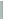 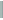 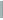 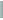 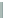 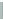 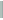 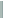 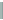 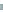 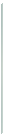 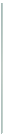 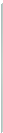 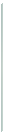 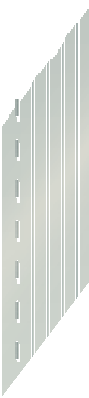 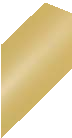 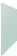 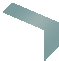 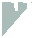 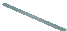 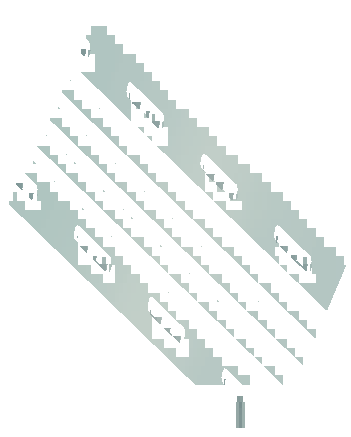 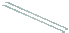 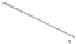 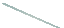 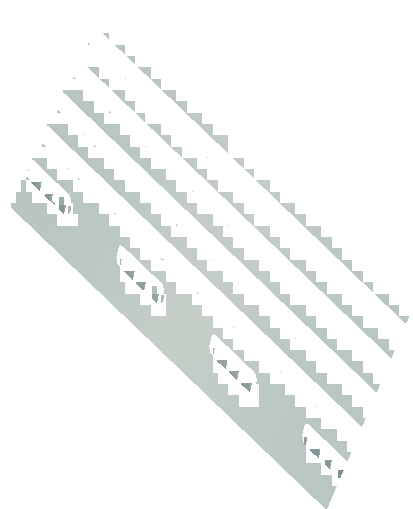 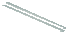 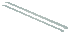 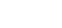 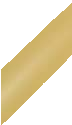 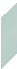 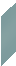 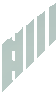 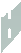 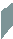 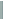 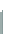 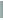 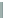 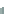 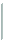 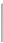 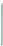 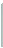 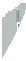 Энергосберегающие стёклаОКНАСО СВЕРХСПОСОБНОСТЯМИX-ONE SUN:ЗАЩИТА ОТ ЖАРЫСОЛНЦЕЗАЩИТНЫЕ СТЕКЛОПАКЕТЫСнижение расходов на электрообогрев и кондиционирование воздуха (мощностью 3 кВт, при работе 6 ч/день в течение 60 дней) для квартиры площадью 65 м2 и остеклением 9,75 м2, при действующем тарифе на э/э 4,12 руб.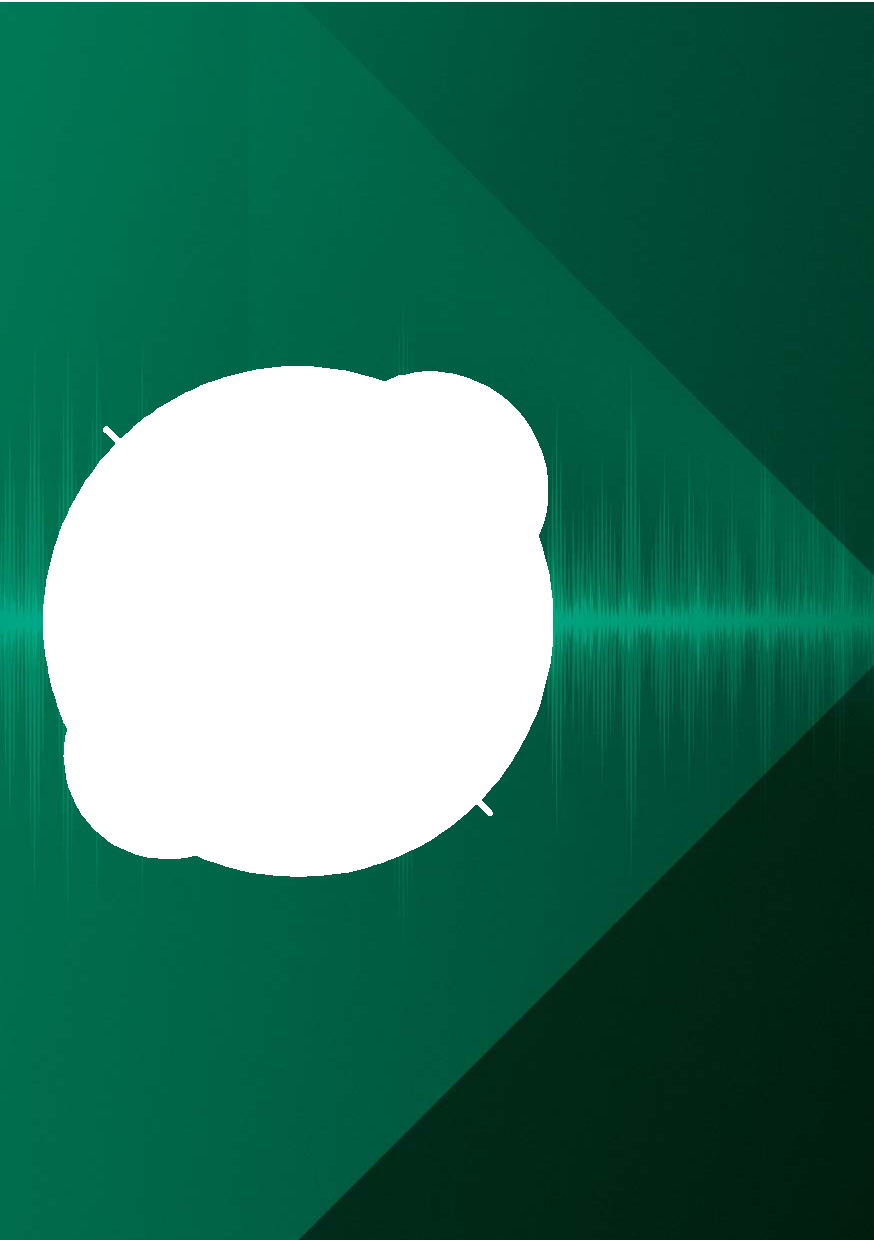 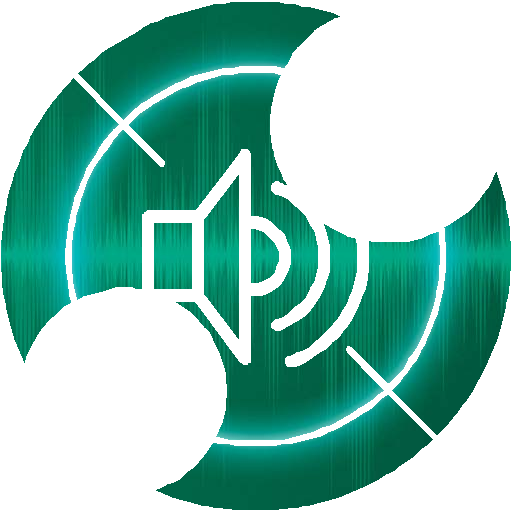 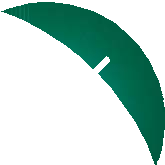 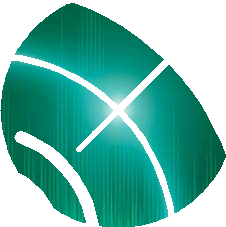 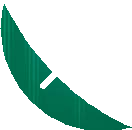 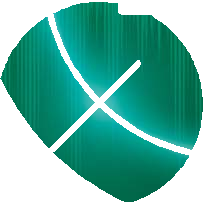 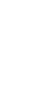 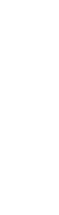 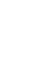 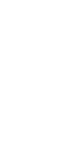 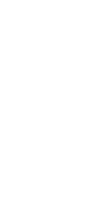 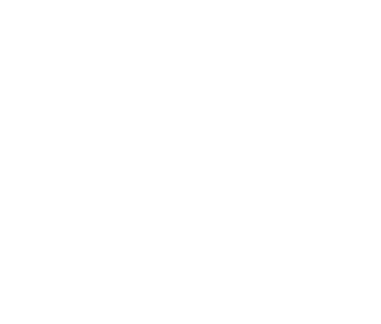 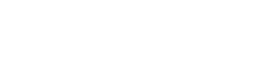 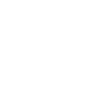 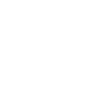 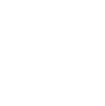 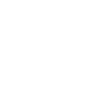 SOUNDОКНА СО СВЕРХСПОСОБНОСТЯМИЗАЩИТА ОТ ШУМАРОССИЙСКА Я СТЕКОЛЬНА Я КОМПАНИЯОКНАСО СВЕРХСПОСОБНОСТЯМИX-ONE SOUND:ЗАЩИТА ОТ ШУМАШУМОЗАЩИТНЫЕ СТЕКЛОПАКЕТЫШумозащитные стеклопакеты X-One Sound — оптимальное ре- шение для большого города. Внешнее стекло-триплекс со звукоизоляционной пленкой по- зволяет снизить уровень шума за окном на 39 децибел и обеспечить максимальный уровень комфорта.Помимо шумозащитных свойств, специальная формула сохраня- ет тепло в 2 раза эффективнее по сравнению с обычным стеклопаке- том. Специальное покрытие отра- жает тепло от радиаторов и батарей, направляя его внутрь помещения.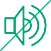 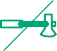 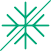 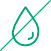 ПОВЫШЕННАЯЗВУКОИЗОЛЯЦИЯПОВЫШЕННАЯВЗЛОМОСТОЙКОСТЬСНИЖЕНИЕТЕПЛОПОТЕРЬБЕЗ КОНДЕНСАТА И НАЛЕДИВ три раза* тише!Камерыс аргономТриплексс шумозащитной плёнкойМеталлопластиковая терморамка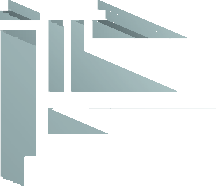 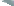 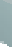 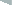 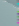 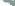 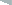 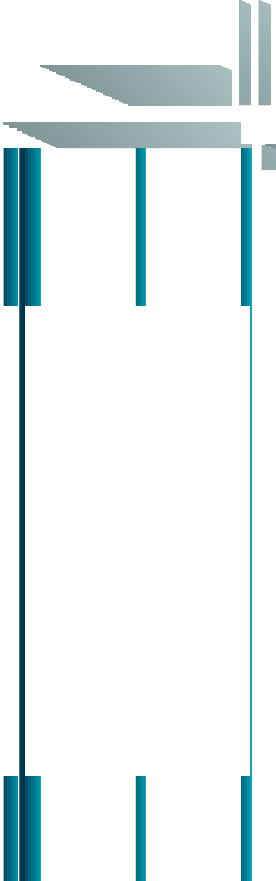 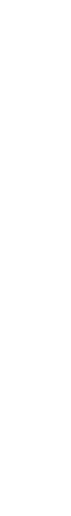 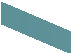 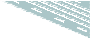 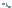 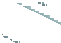 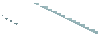 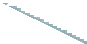 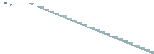 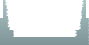 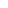 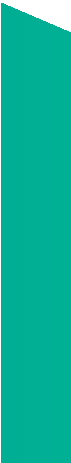 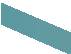 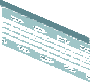 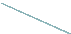 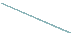 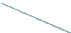 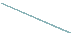 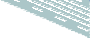 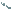 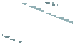 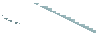 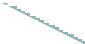 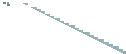 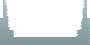 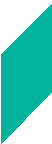 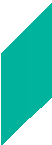 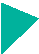 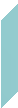 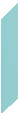 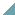 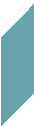 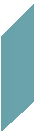 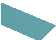 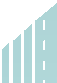 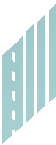 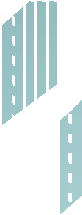 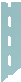 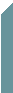 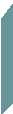 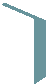 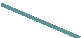 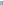 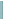 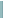 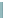 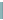 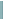 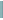 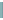 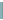 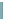 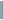 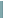 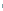 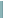 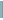 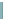 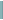 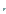 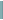 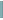 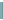 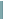 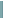 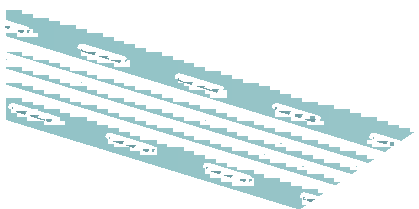 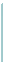 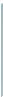 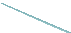 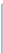 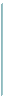 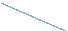 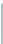 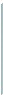 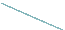 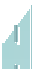 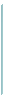 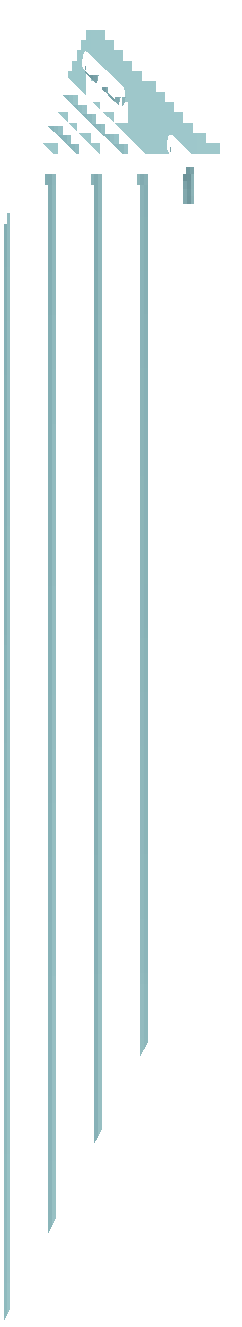 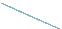 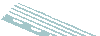 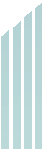 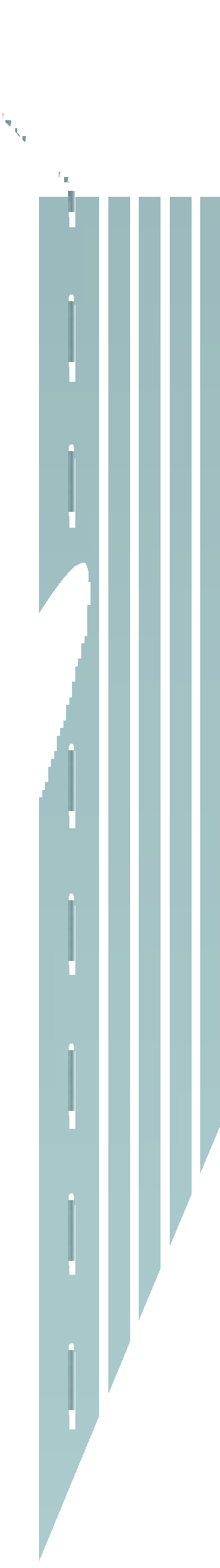 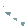 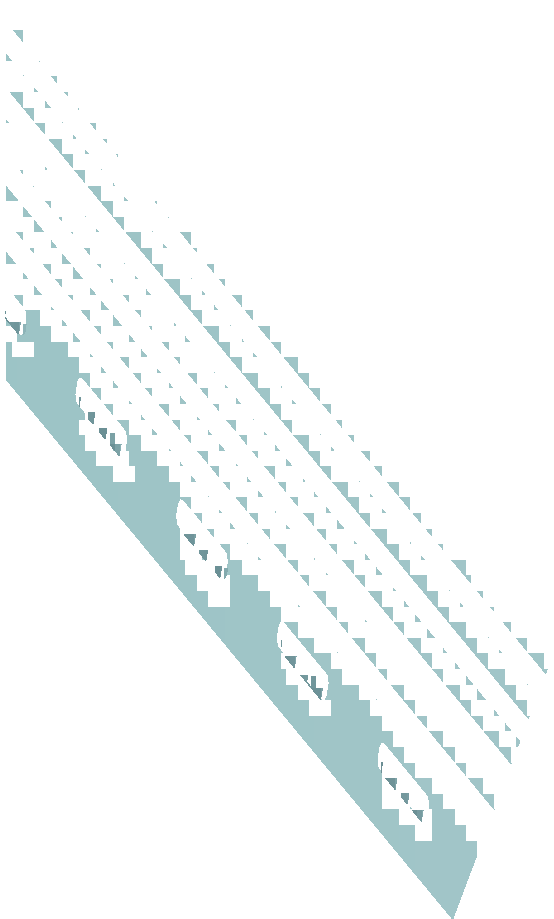 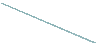 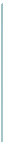 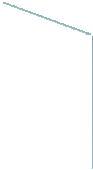 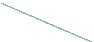 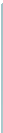 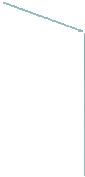 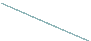 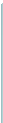 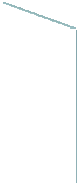 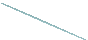 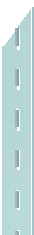 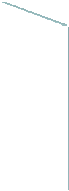 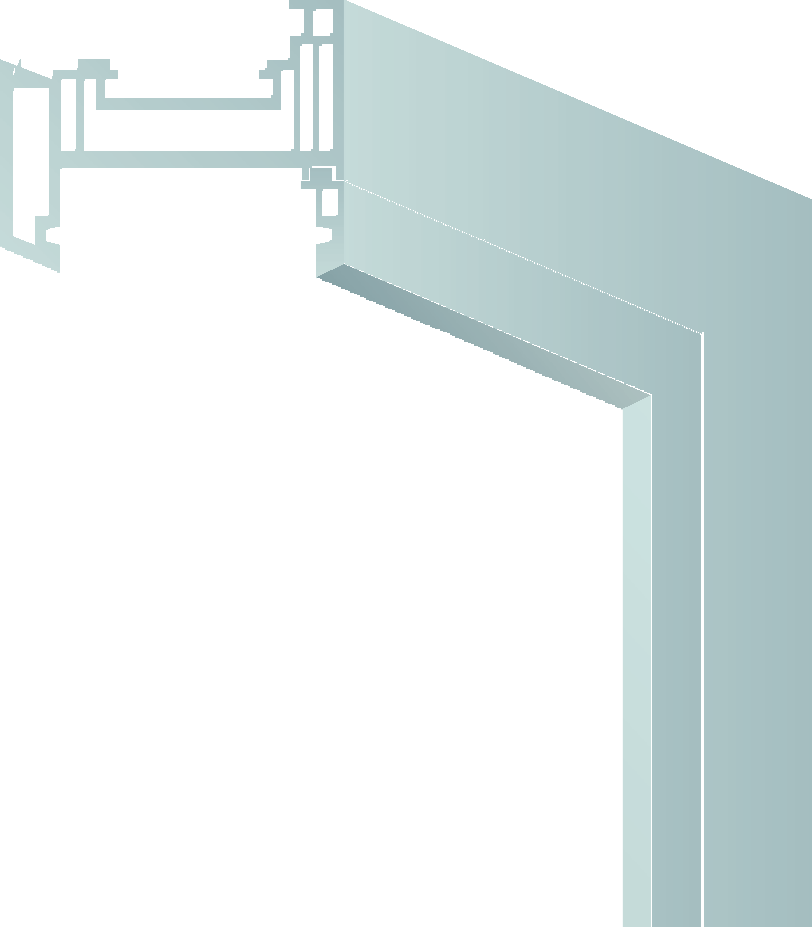 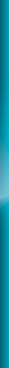 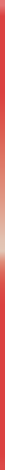 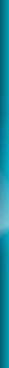 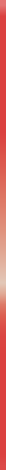 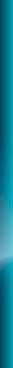 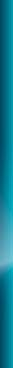 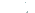 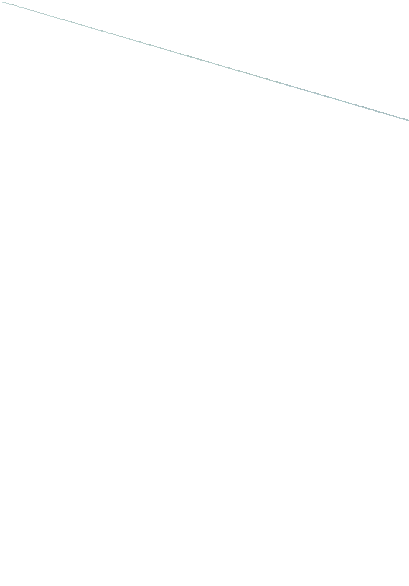 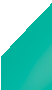 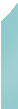 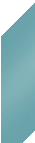 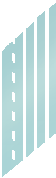 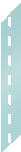 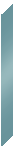 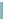 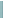 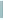 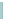 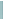 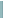 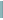 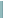 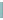 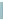 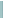 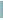 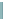 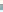 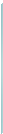 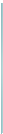 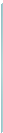 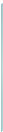 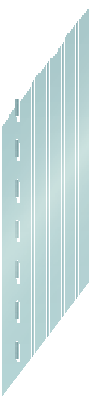 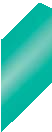 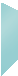 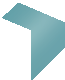 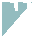 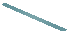 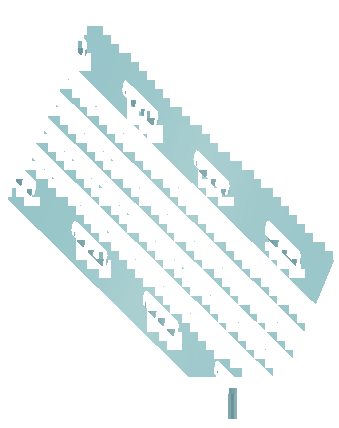 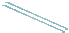 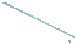 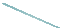 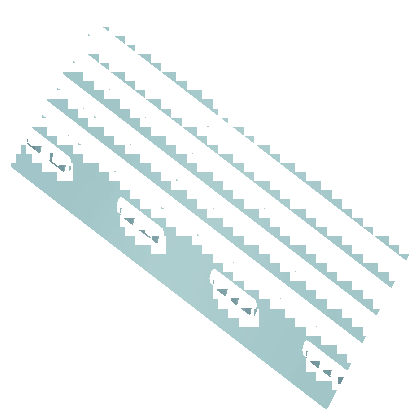 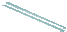 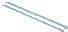 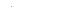 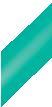 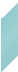 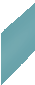 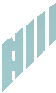 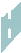 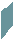 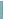 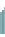 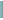 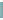 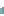 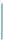 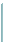 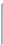 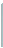 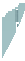 Энергосберегающие стёклаОКНАСО СВЕРХСПОСОБНОСТЯМИX-ONE SOUND:ЗАЩИТА ОТ ШУМАШУМОЗАЩИТНЫЕ СТЕКЛОПАКЕТЫДля стеклопакета 44.2S-14Аr-4И-14Аr-4И звукоизоляция равна 39 дБ, звукоизоляция обычного стеклопакета 4-16-4 равна 29 дБ.Разница в 10 дБ равна снижению воспринимаемого шума в 3,16 раз.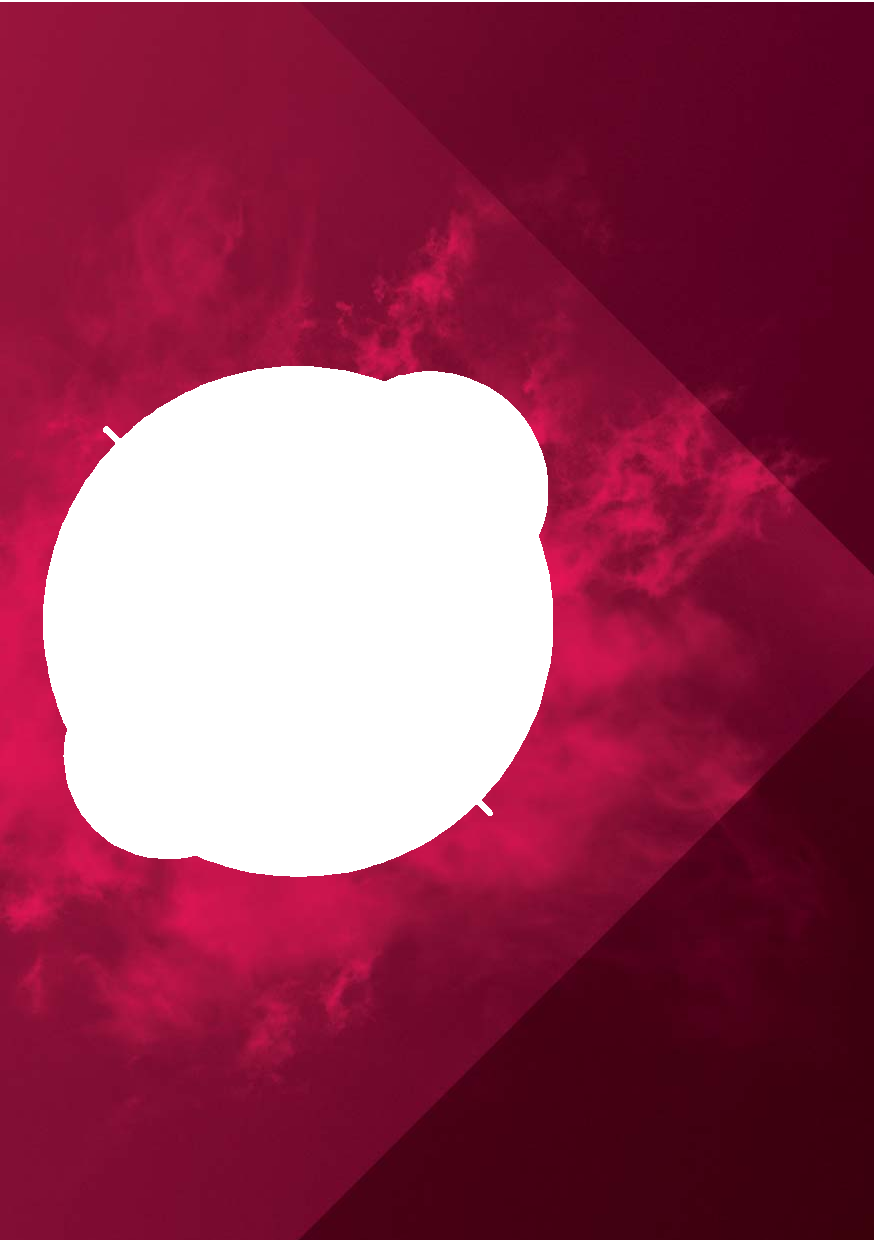 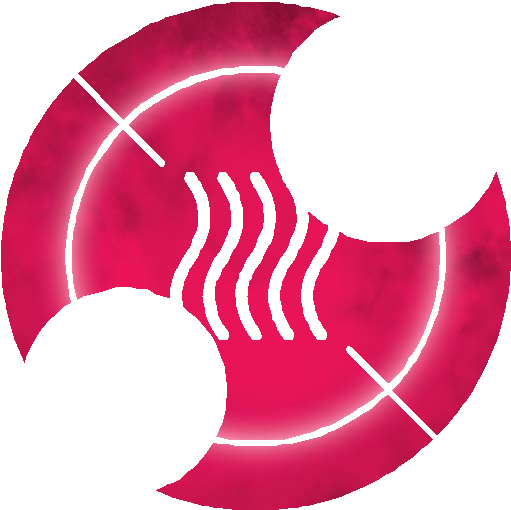 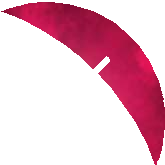 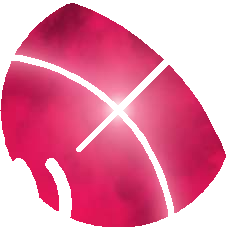 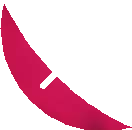 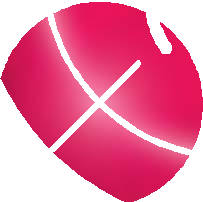 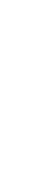 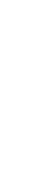 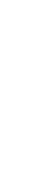 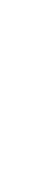 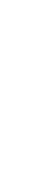 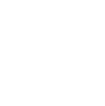 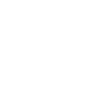 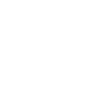 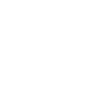 THERMOОКНА СО СВЕРХСПОСОБНОСТЯМИЗАЩИТА ОТ НАЛЕДИРОССИЙСКА Я СТЕКОЛЬНА Я КОМПАНИЯОКНАСО СВЕРХСПОСОБНОСТЯМИX-ONE THERMO:ЗАЩИТА ОТ НАЛЕДИОБОГРЕВАЕМЫЕ СТЕКЛОПАКЕТЫИнновационная технология стекло- пакетов  для  помещений,  где  не- обходима повышенная теплоза- щита. X-One Thermo работает как тепловое зеркало, отражая тепло обратно в помещение. Благодаря электроподключению, стекло на- гревается, исключая появление конденсата и обледенения.Нагреваемое стекло создает ком- фортный микроклимат, препят- ствует прослушиванию помещения, может служить датчиком проникно- вения в сигнализациях и системах«умный дом»; имеет отличные по- казатели по защите от избыточно- го солнечного тепла и отражению ультрафиолета.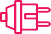 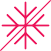 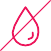 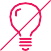 ЭЛЕКТРОПОДОГРЕВ СТЕКЛАСНИЖЕНИЕТЕПЛОПОТЕРЬБЕЗ КОНДЕНСАТА И НАЛЕДИВЫСОКОЕСВЕТОПРОПУСКАНИЕМаксимум тепла!Камерыс аргономЭнергосберегающее стеклоМеталлопластиковая терморамка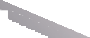 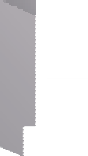 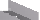 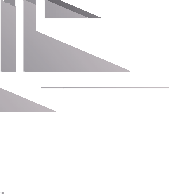 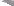 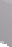 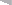 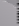 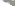 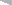 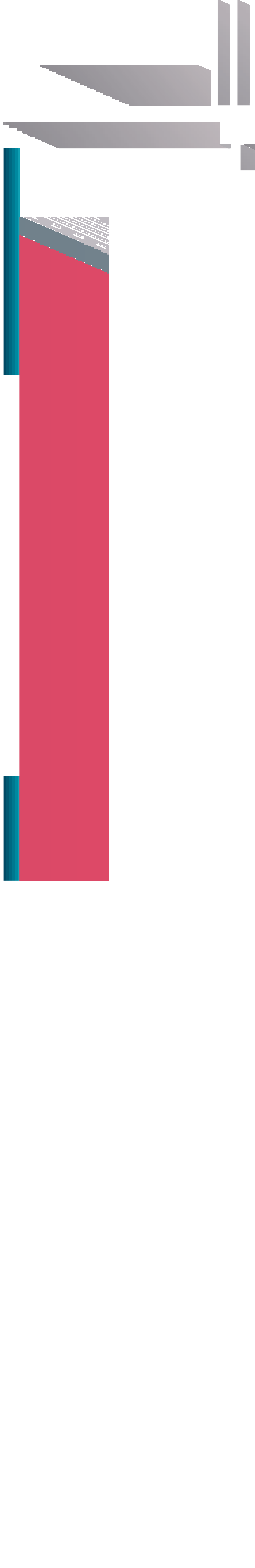 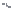 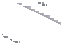 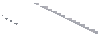 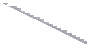 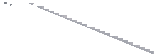 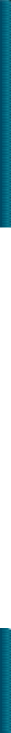 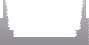 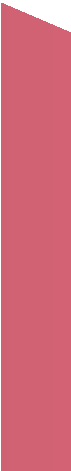 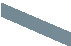 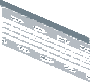 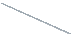 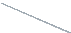 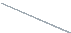 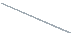 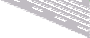 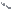 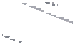 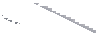 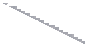 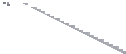 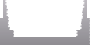 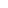 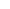 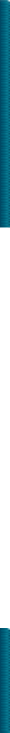 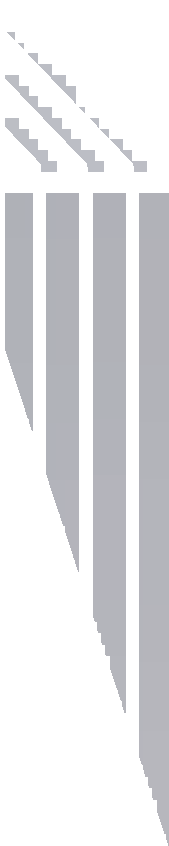 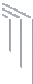 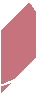 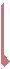 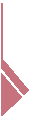 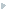 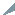 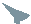 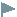 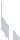 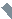 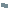 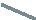 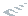 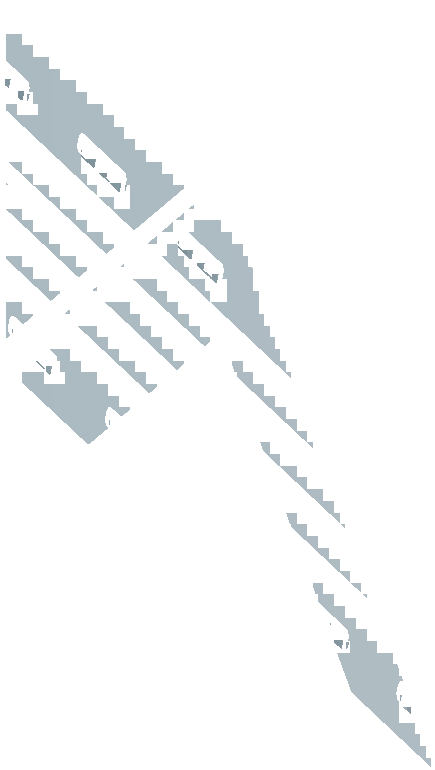 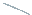 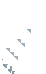 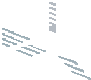 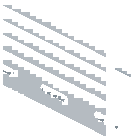 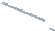 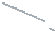 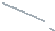 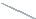 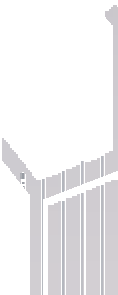 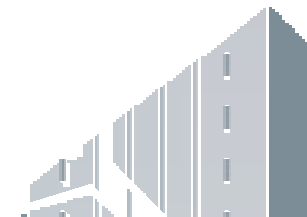 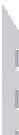 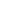 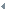 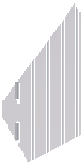 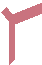 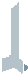 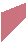 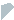 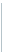 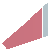 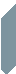 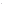 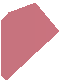 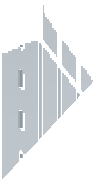 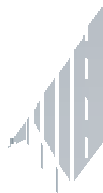 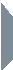 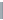 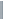 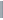 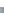 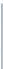 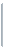 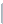 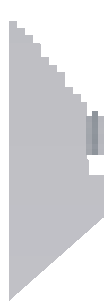 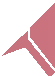 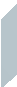 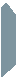 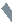 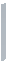 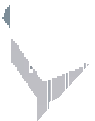 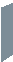 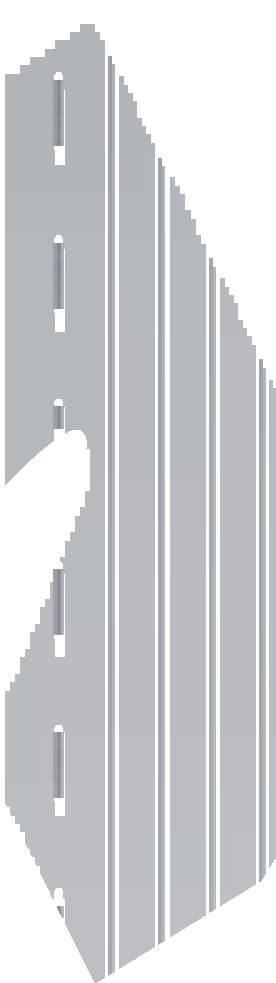 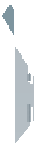 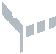 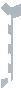 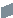 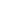 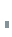 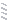 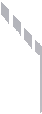 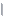 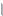 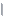 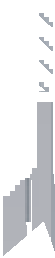 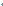 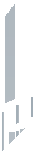 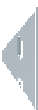 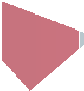 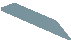 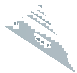 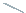 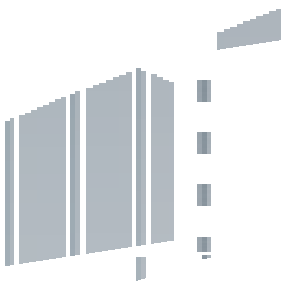 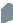 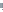 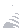 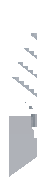 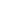 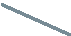 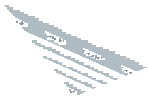 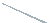 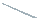 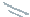 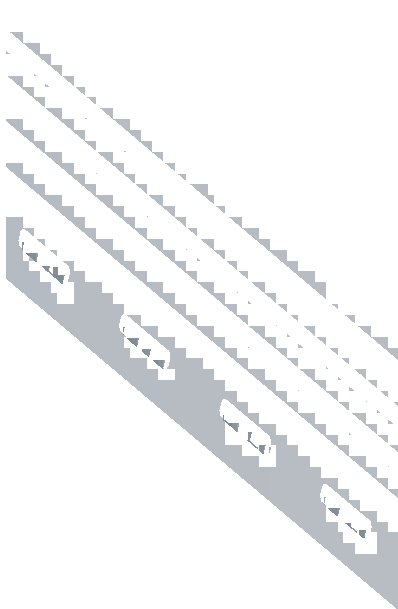 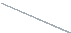 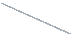 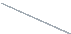 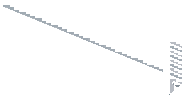 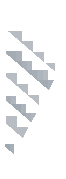 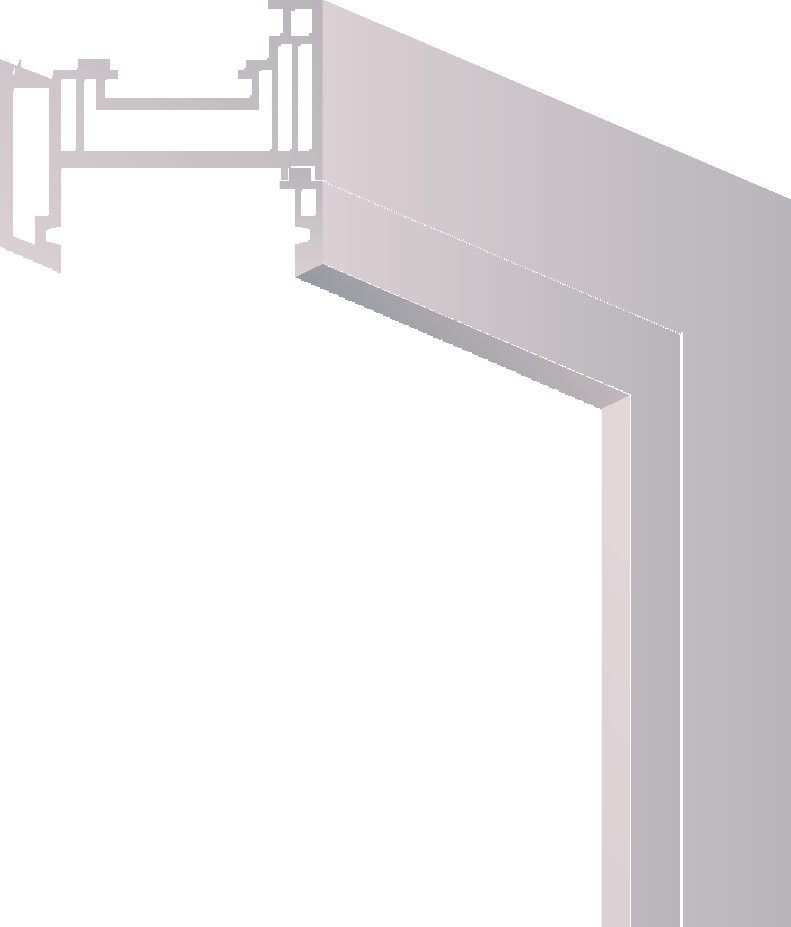 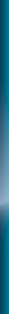 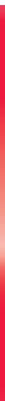 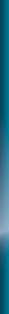 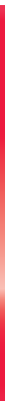 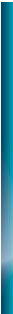 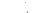 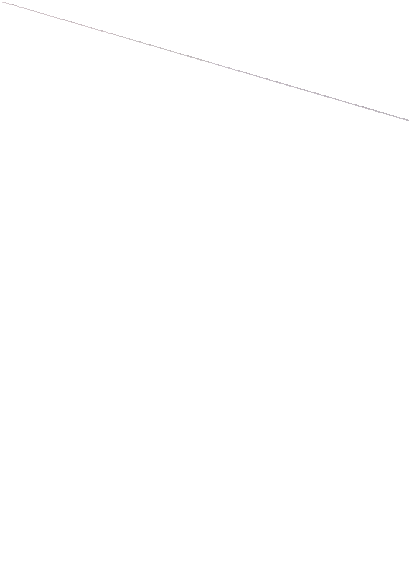 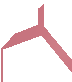 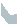 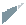 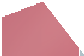 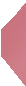 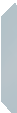 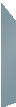 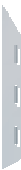 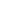 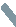 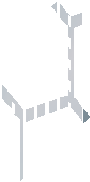 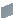 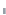 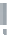 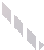 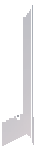 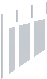 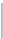 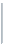 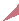 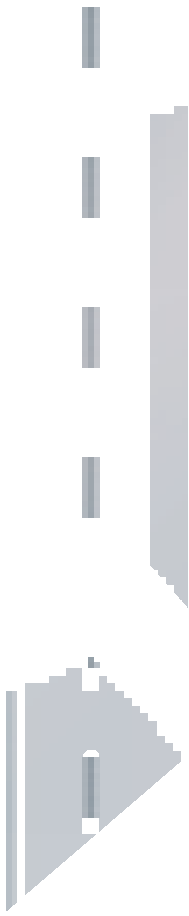 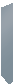 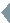 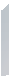 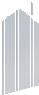 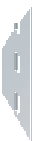 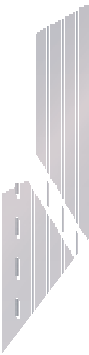 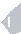 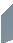 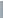 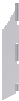 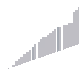 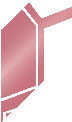 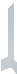 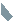 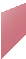 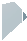 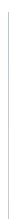 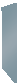 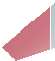 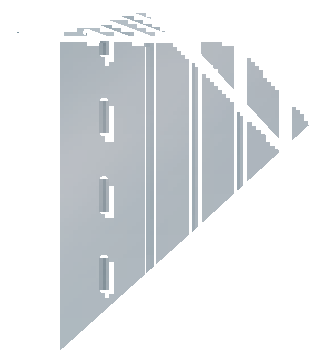 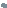 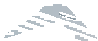 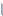 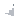 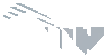 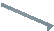 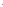 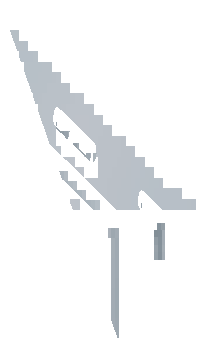 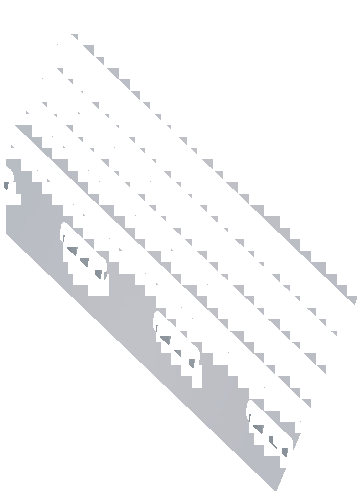 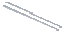 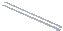 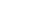 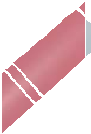 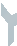 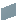 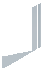 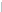 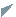 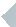 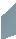 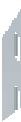 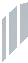 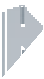 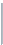 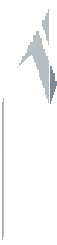 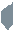 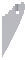 Энергосберегающее стекло с подогревомОКНАСО СВЕРХСПОСОБНОСТЯМИX-ONE THERMO:ЗАЩИТА ОТ НАЛЕДИОБОГРЕВАЕМЫЕ СТЕКЛОПАКЕТЫ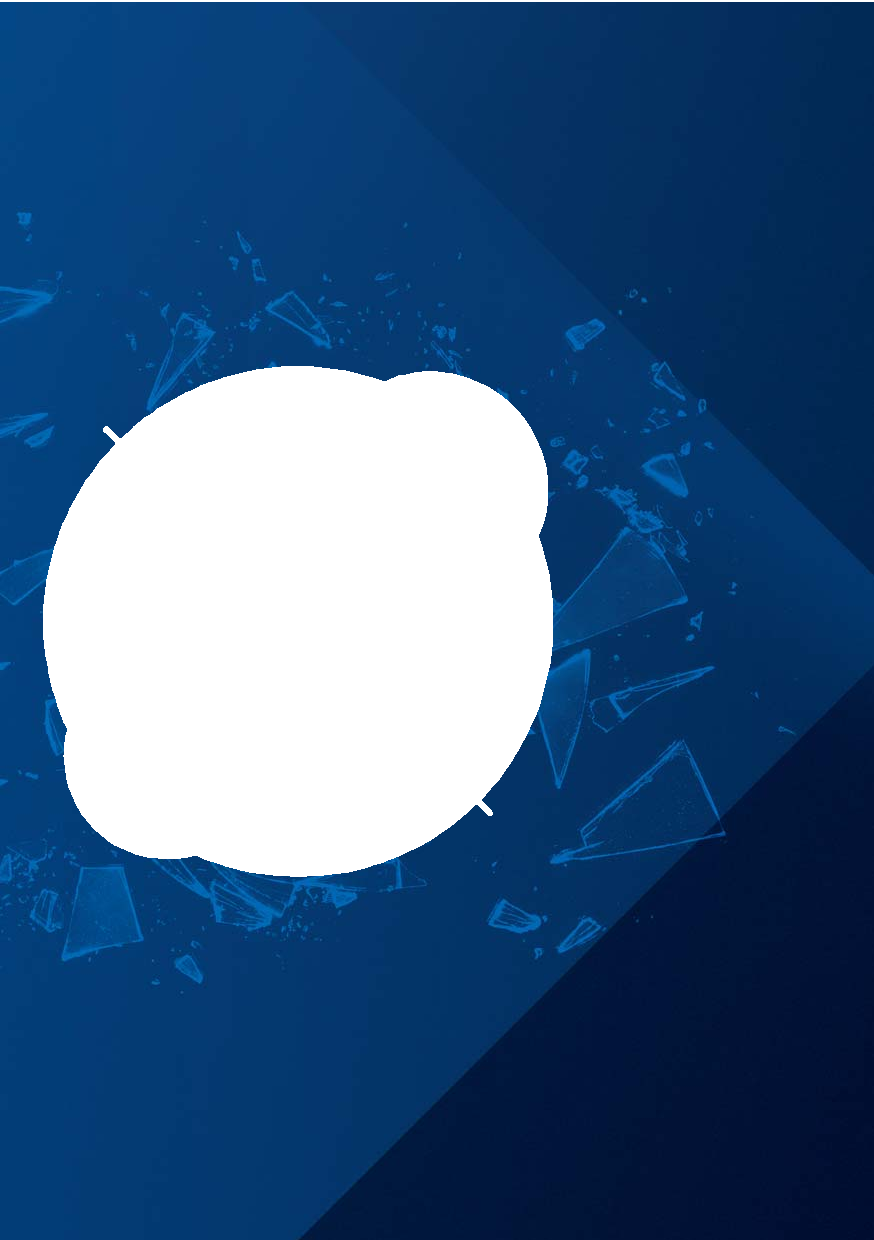 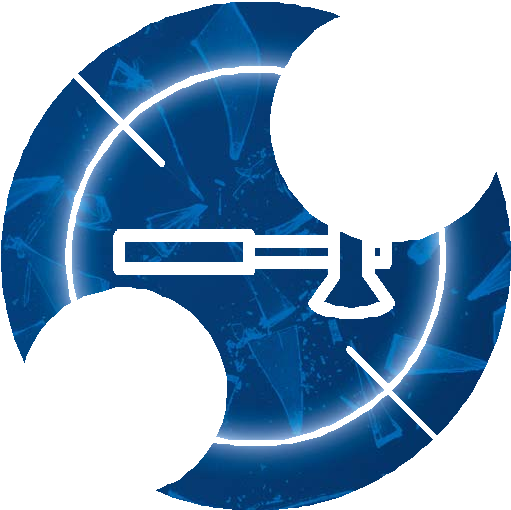 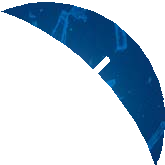 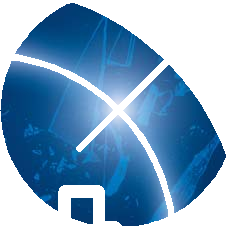 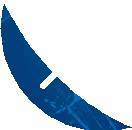 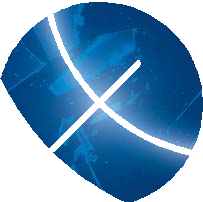 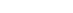 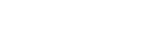 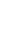 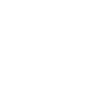 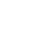 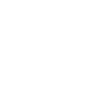 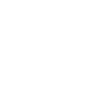 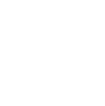 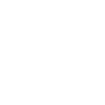 SECURITYОКНА СО СВЕРХСПОСОБНОСТЯМИЗАЩИТА ОТ ВЗЛОМАРОССИЙСКА Я СТЕКОЛЬНА Я КОМПАНИЯОКНАСО СВЕРХСПОСОБНОСТЯМИX-ONE SECURITY:ЗАЩИТА ОТ ВЗЛОМАВЗЛОМОСТОЙКИЕ СТЕКЛОПАКЕТЫВзломостойкие стеклопакеты X-One Security обеспечивают макси- мальную безопасность благодаря внешнему закаленному стеклу-три- плекс с антивандальными и ударо- прочными свойствами. Стеклопа- кеты X-One Security соответствуют классу Р2А.В дополнение к защитным свой- ствам, стеклопакеты X-One Security обладают специальным энергосбе- регающим покрытием, позволяю- щим сохранять тепло в помещении в 2 раза эффективнее по сравнению с обычным стеклопакетом.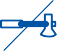 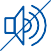 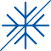 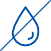 ПОВЫШЕННАЯВЗЛОМОСТОЙКОСТЬПОВЫШЕННАЯЗВУКОИЗОЛЯЦИЯСНИЖЕНИЕТЕПЛОПОТЕРЬБЕЗ КОНДЕНСАТА И НАЛЕДИБезопасность класса Р2А!Камерыс аргономВзломостойкий триплекс класса защиты Р2АМеталлопластиковая терморамка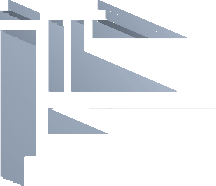 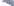 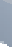 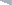 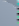 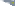 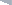 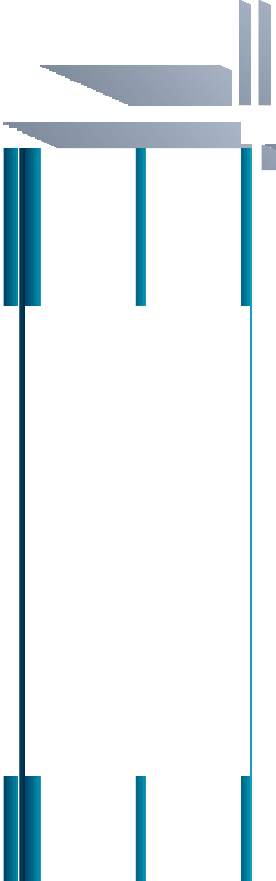 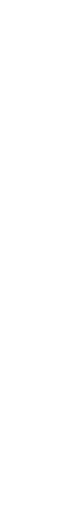 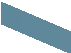 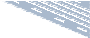 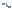 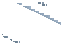 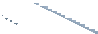 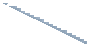 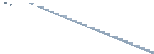 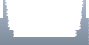 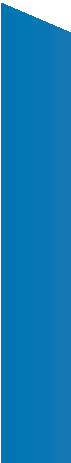 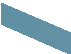 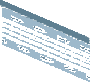 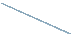 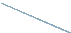 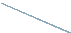 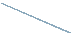 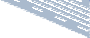 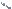 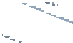 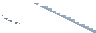 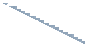 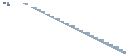 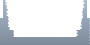 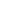 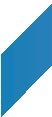 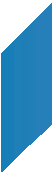 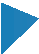 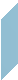 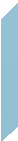 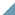 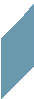 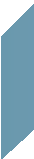 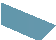 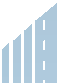 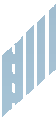 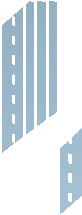 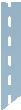 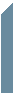 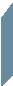 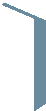 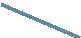 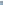 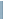 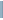 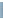 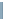 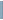 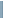 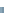 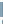 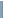 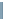 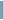 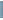 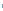 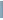 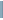 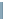 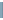 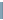 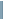 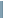 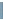 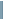 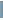 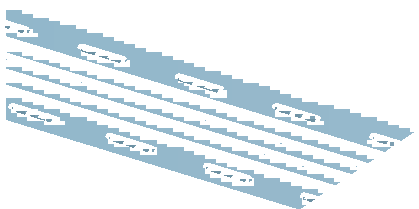 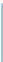 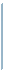 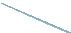 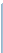 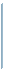 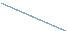 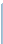 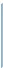 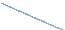 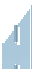 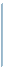 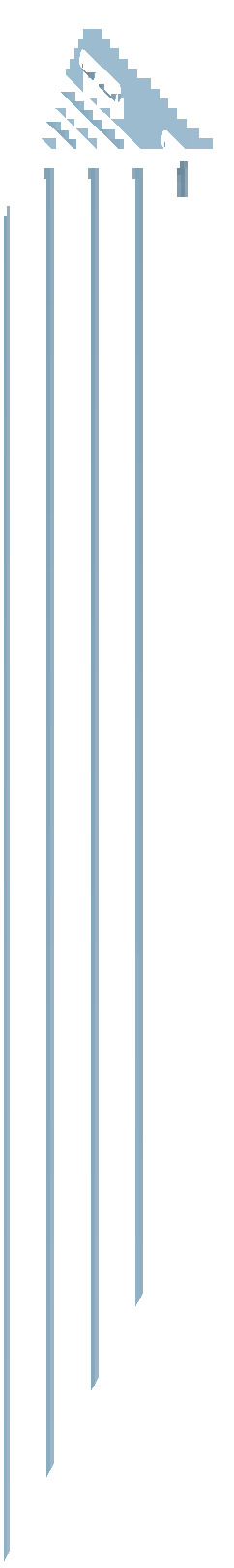 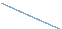 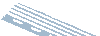 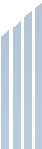 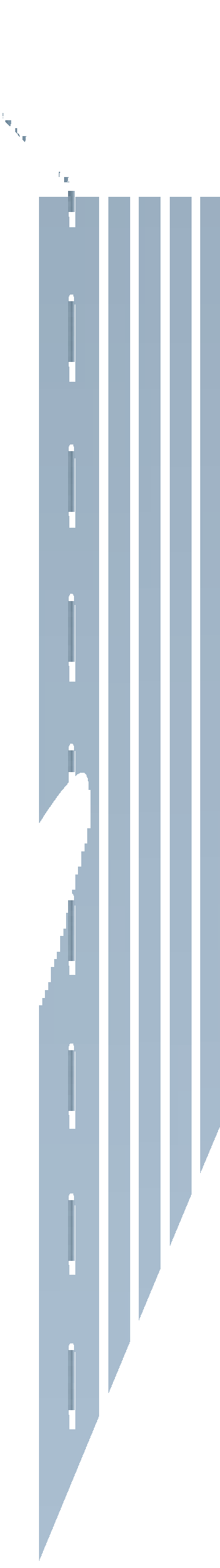 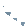 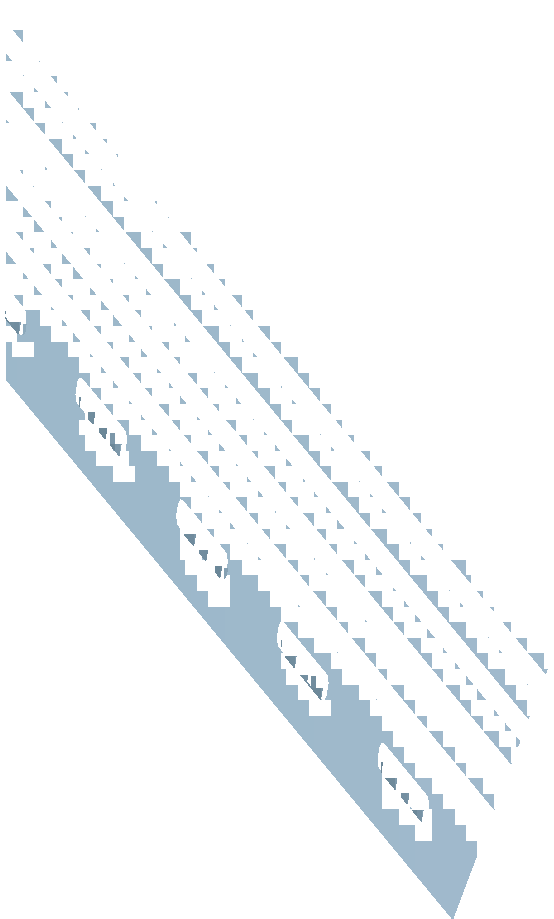 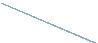 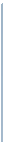 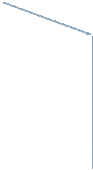 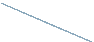 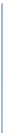 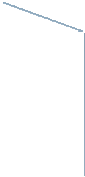 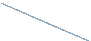 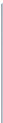 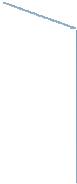 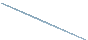 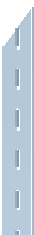 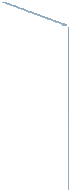 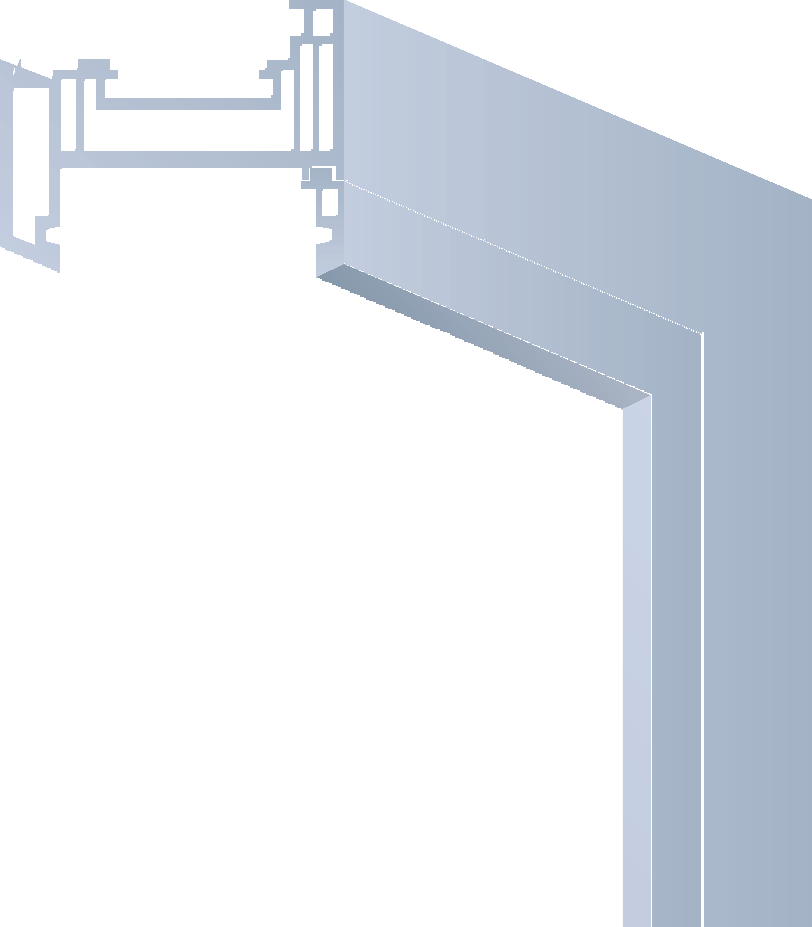 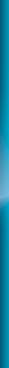 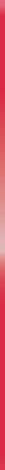 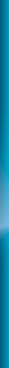 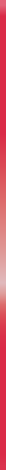 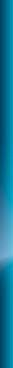 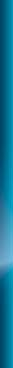 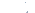 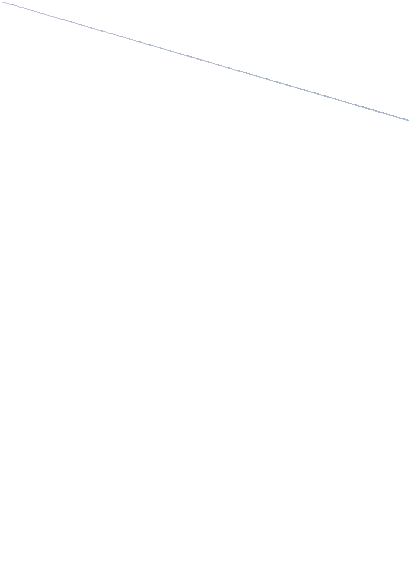 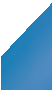 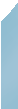 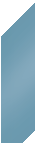 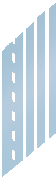 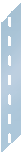 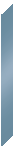 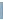 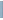 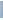 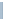 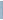 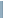 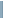 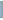 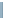 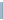 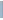 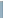 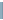 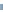 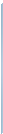 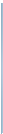 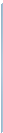 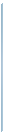 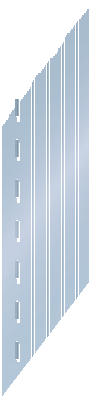 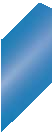 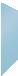 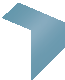 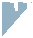 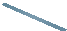 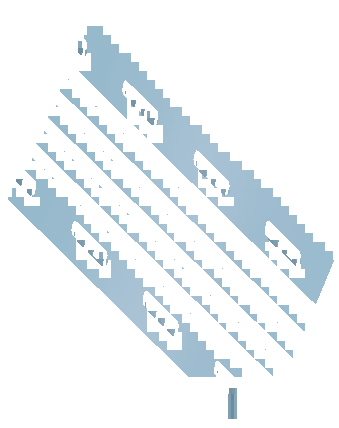 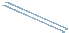 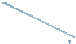 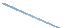 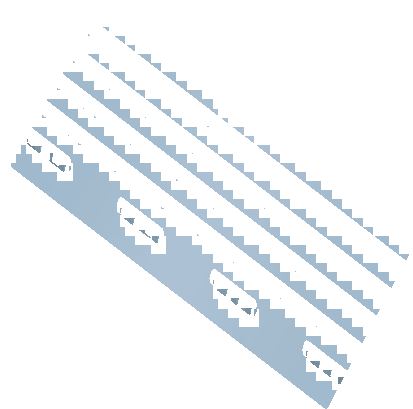 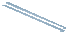 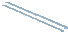 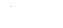 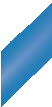 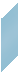 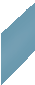 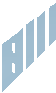 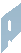 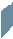 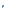 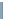 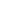 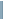 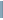 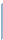 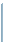 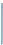 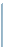 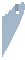 Энергосберегающие стёклаОКНАСО СВЕРХСПОСОБНОСТЯМИX-ONE SECURITY:ЗАЩИТА ОТ ВЗЛОМАВЗЛОМОСТОЙКИЕ СТЕКЛОПАКЕТЫ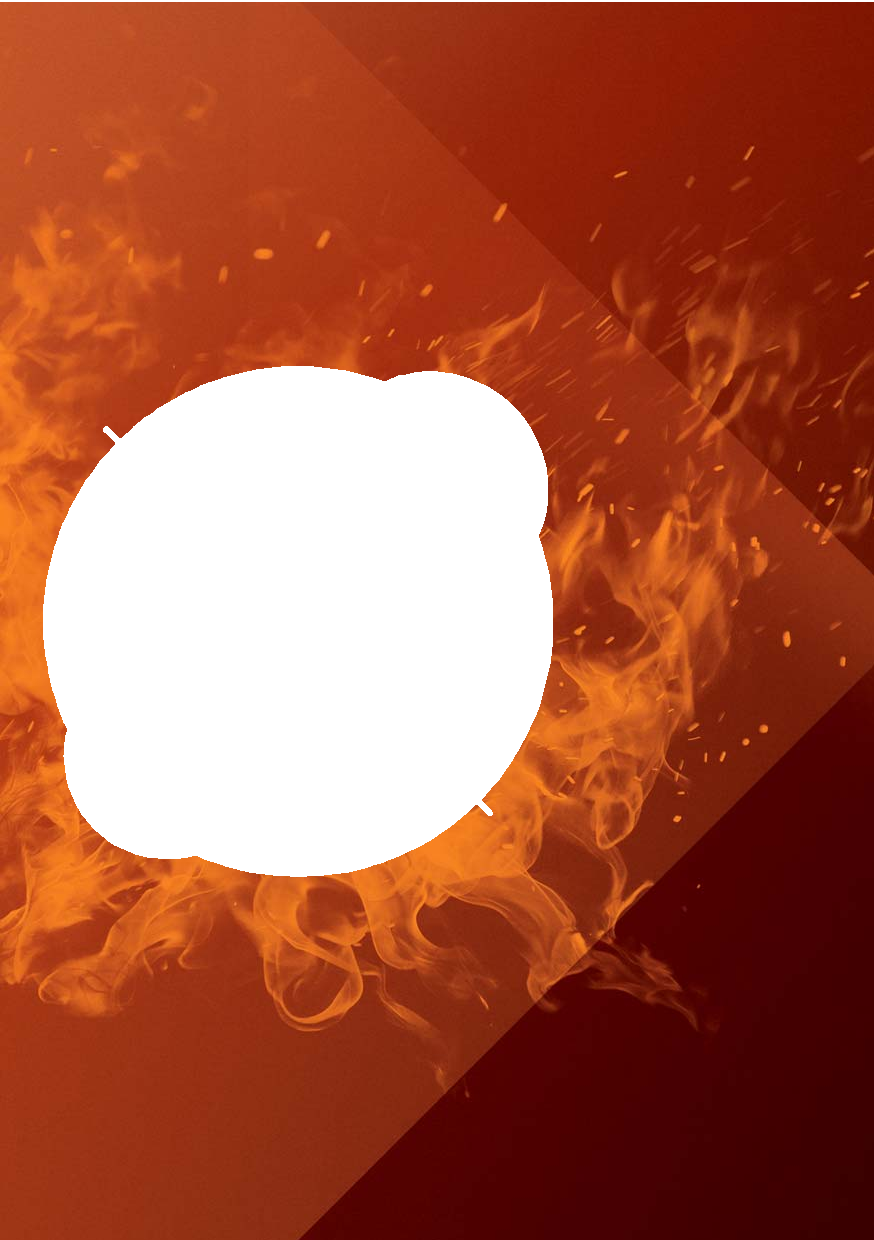 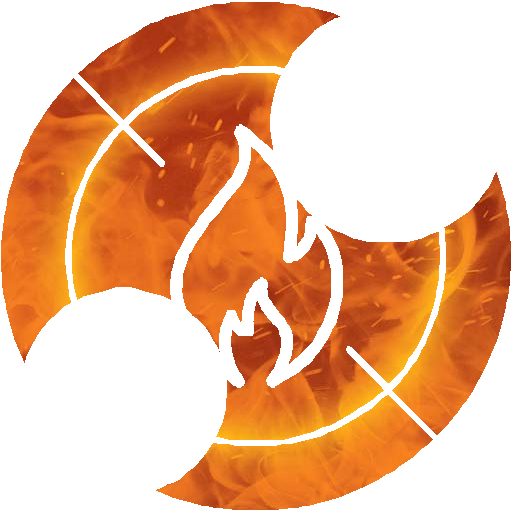 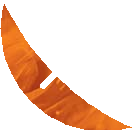 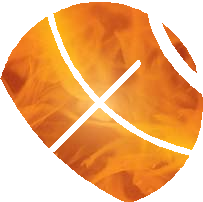 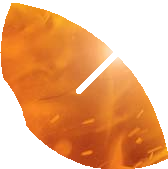 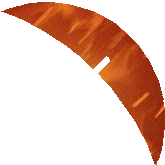 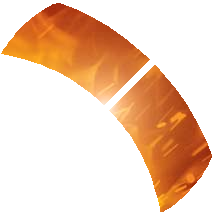 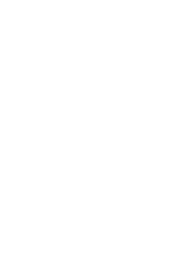 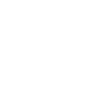 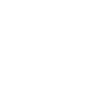 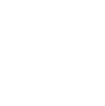 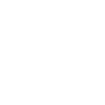 FIREОКНА СО СВЕРХСПОСОБНОСТЯМИЗАЩИТА ОТ ОГНЯРОССИЙСКА Я СТЕКОЛЬНА Я КОМПАНИЯОКНАСО СВЕРХСПОСОБНОСТЯМИX-ONE FIRE:ЗАЩИТА ОТ ОГНЯПОЖАРОСТОЙКИЕ СТЕКЛОПАКЕТЫПожаростойкие стеклопакеты X-One Fire выполняют функцию ба- рьера на пути огня до одного часа— специальное стекло-триплекс препятствует распространению пожара и предотвращает проник- новение огня внутрь помещения.Технологичная формула стекло- пакета позволяет замедлить распространение  возгорания и создает дополнительную защиту от огня и высоких температур во время пожара, при этом обладая повышенной   ударопрочностью и взломостойкостью.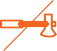 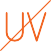 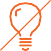 ЗАЩИТА ОТ ОГНЯПОВЫШЕННАЯВЗЛОМОСТОЙКОСТЬУФ-ФИЛЬТР	ВЫСОКОЕСВЕТОПРОПУСКАНИЕОстановит огонь!Камерас аргономОгнеупорный триплекс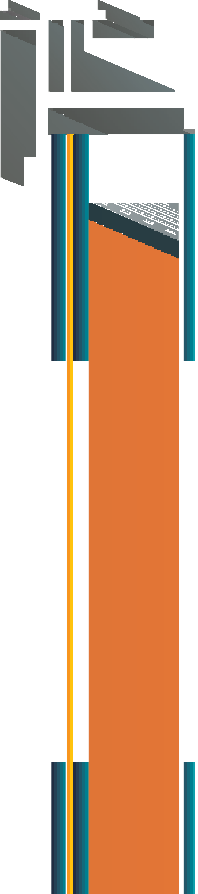 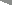 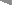 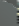 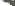 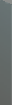 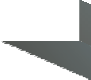 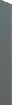 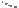 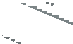 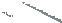 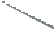 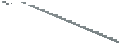 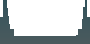 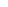 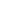 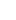 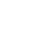 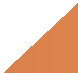 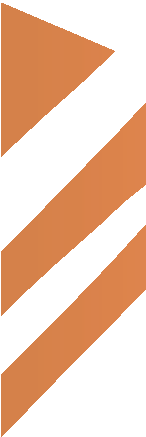 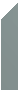 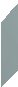 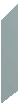 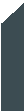 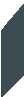 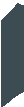 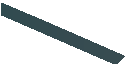 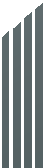 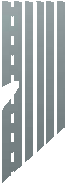 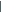 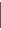 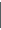 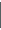 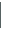 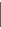 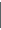 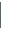 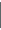 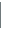 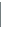 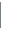 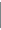 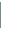 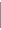 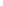 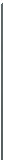 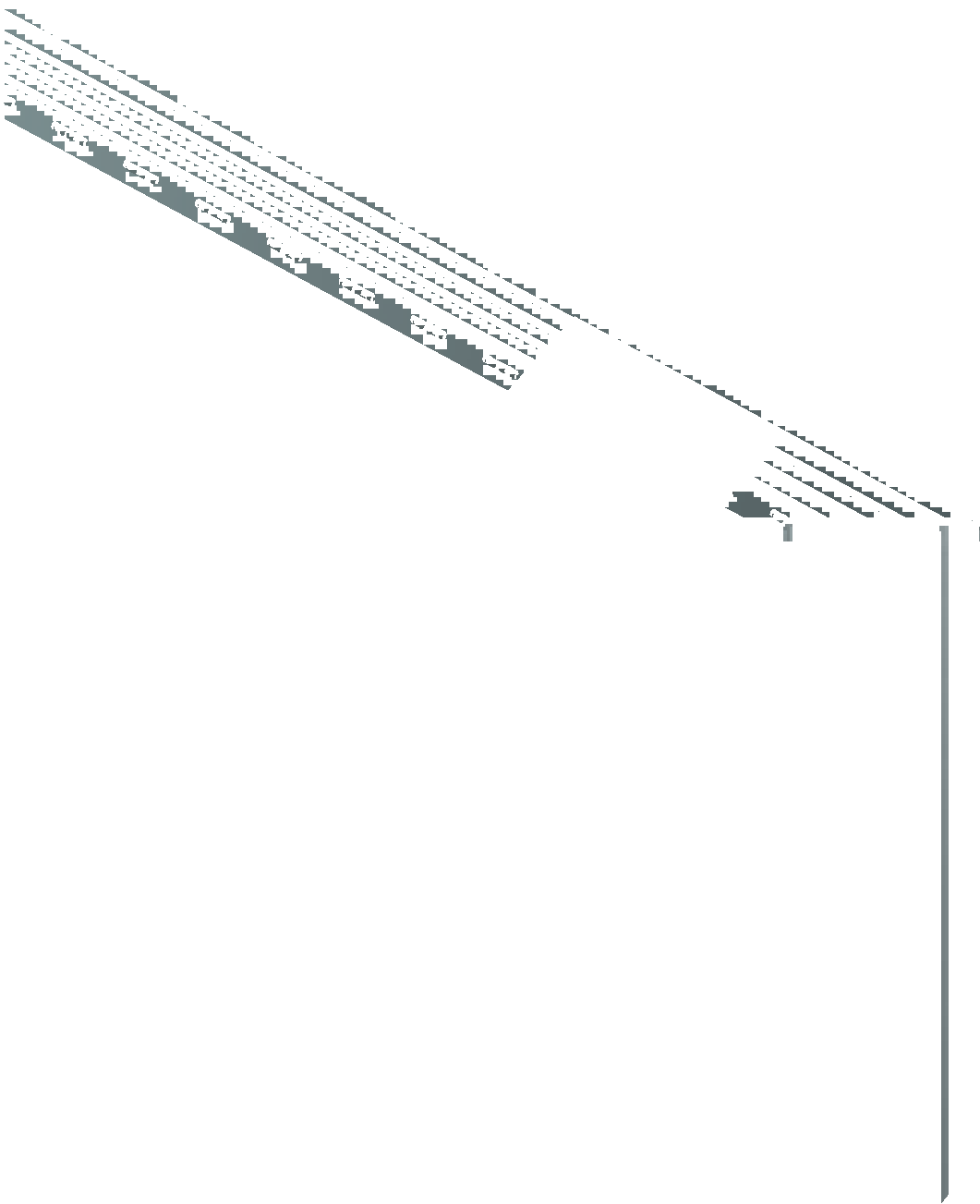 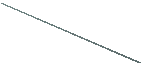 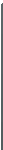 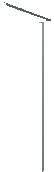 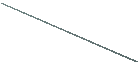 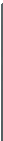 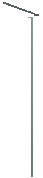 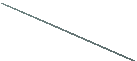 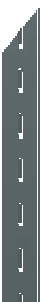 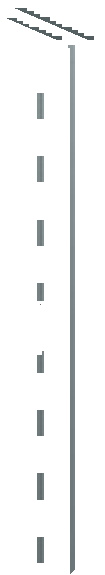 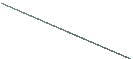 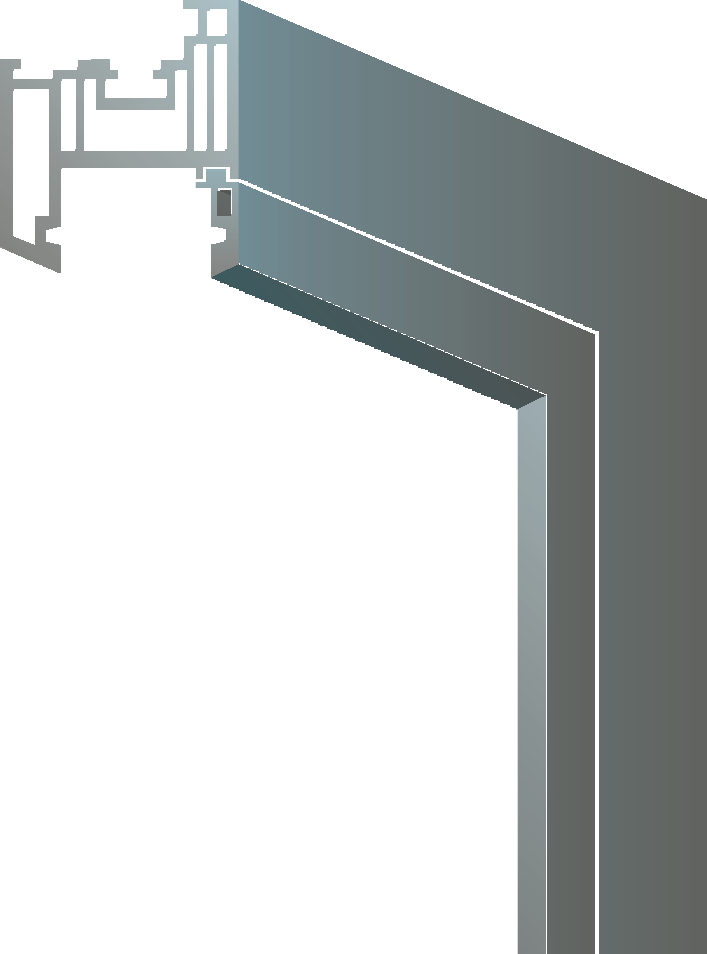 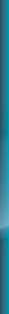 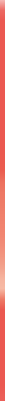 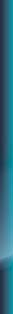 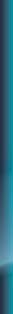 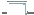 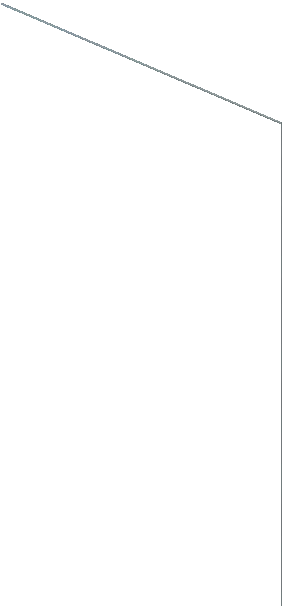 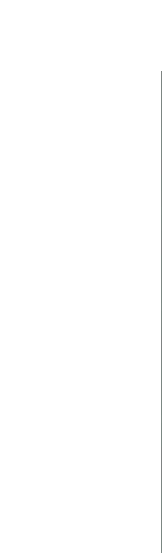 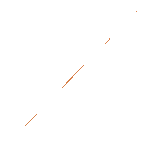 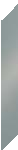 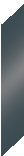 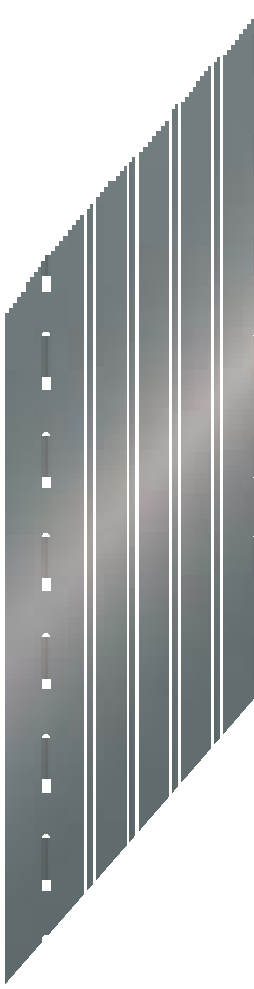 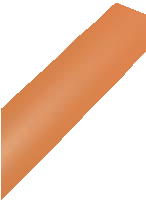 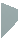 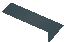 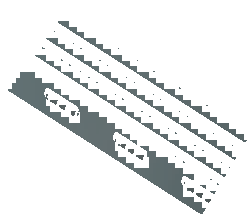 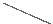 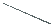 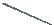 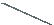 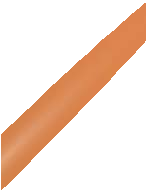 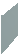 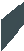 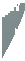 Стальная рамкаЭнергосберегающее стеклоОКНАСО СВЕРХСПОСОБНОСТЯМИX-ONE FIRE:ЗАЩИТА ОТ ОГНЯПОЖАРОСТОЙКИЕ СТЕКЛОПАКЕТЫ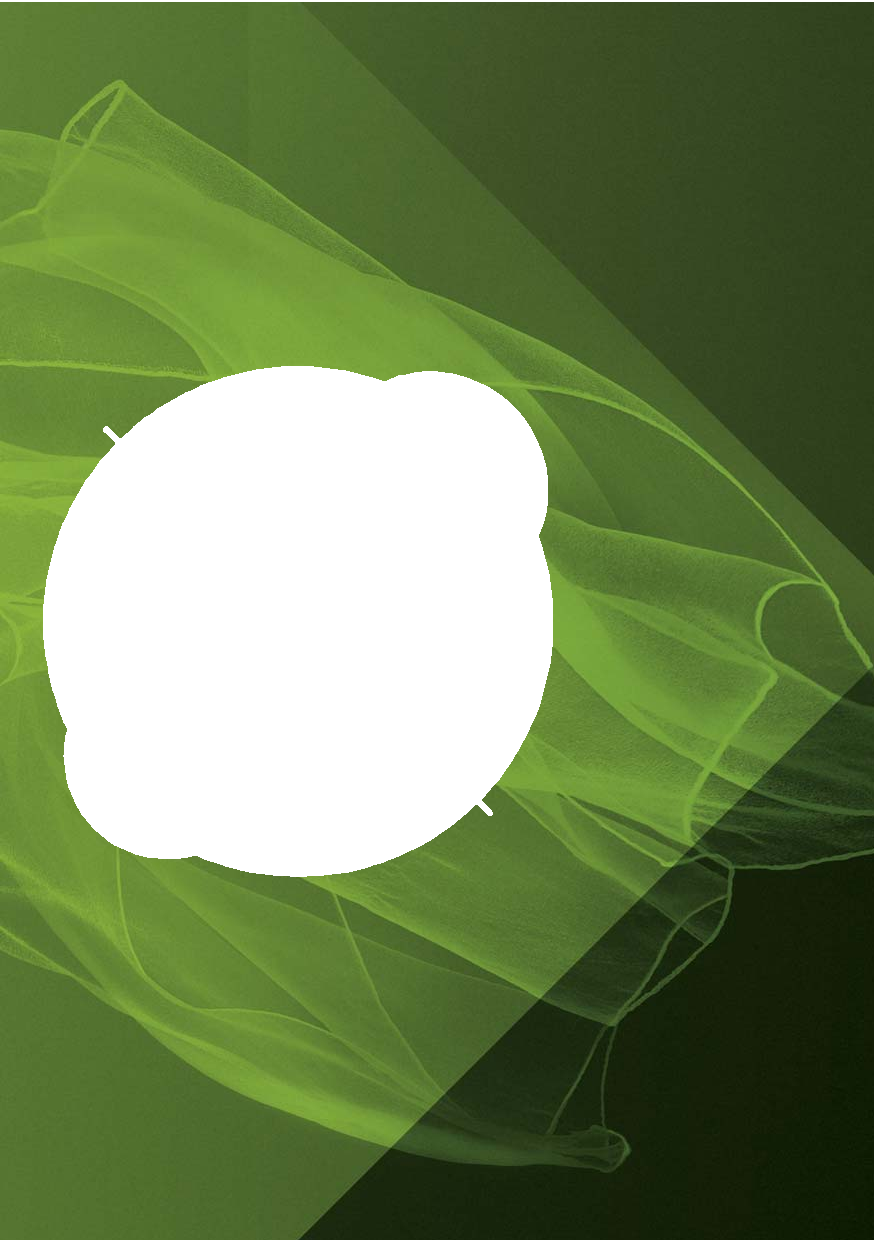 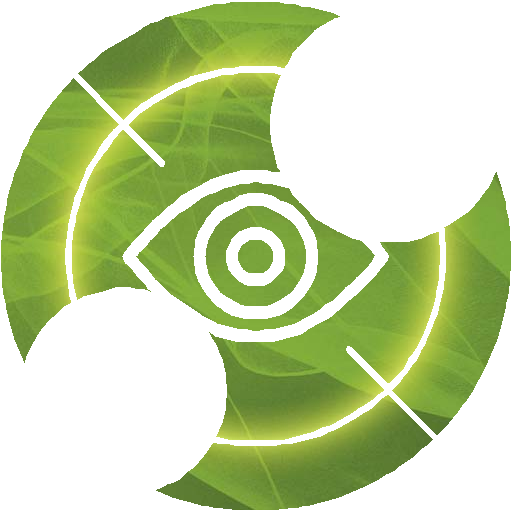 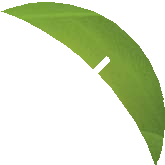 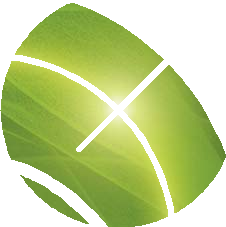 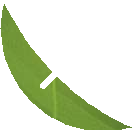 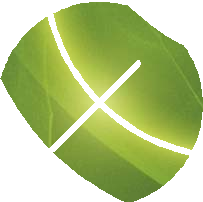 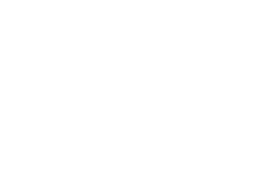 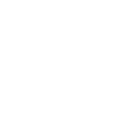 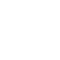 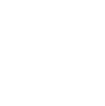 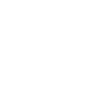 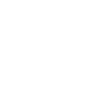 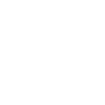 SMARTОКНА СО СВЕРХСПОСОБНОСТЯМИЗАЩИТАПРИВАТНОСТИРОССИЙСКА Я СТЕКОЛЬНА Я КОМПАНИЯОКНАСО СВЕРХСПОСОБНОСТЯМИX-ONE SMART:ЗАЩИТА ПРИВАТНОСТИУМНЫЕ СТЕКЛОПАКЕТЫX- One   Smart   незаменимы   там, где требуется мгновенное со- здание условий полной кон- фиденциальности. Всего одно нажатие кнопки моментально превращает прозрачное  стекло в матовое.Свойства X-One Smart также ока- жутся интересными при создании уникальных интерьеров. В затем- ненном состоянии на стекло воз- можно проецирование изобра- жений и видео высокой  яркости и четкости.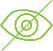 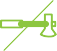 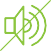 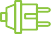 ИЗМЕНЯЕМАЯПРОЗРАЧНОСТЬПОВЫШЕННАЯВЗЛОМОСТОЙКОСТЬПОВЫШЕННАЯЗВУКОИЗОЛЯЦИЯПИТАНИЕ ОТ СЕТИ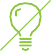 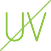 ВЫСОКОЕСВЕТОПРОПУСКАНИЕУФ-ФИЛЬТРИзменение прозрачности в один клик!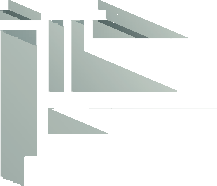 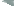 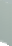 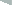 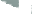 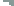 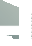 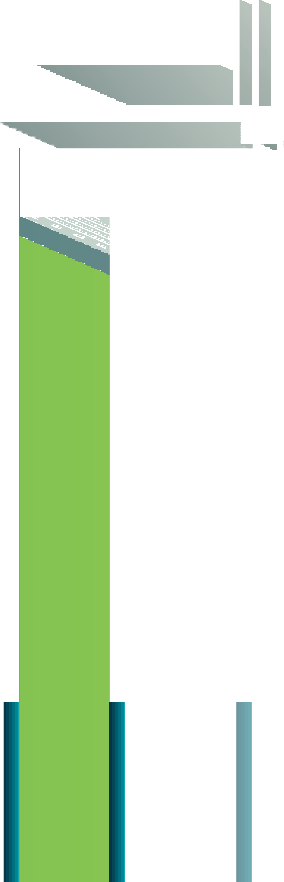 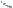 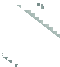 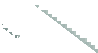 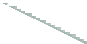 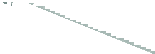 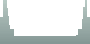 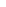 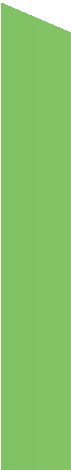 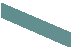 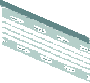 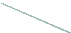 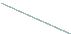 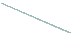 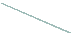 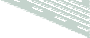 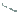 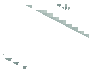 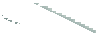 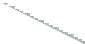 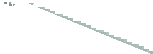 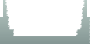 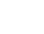 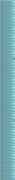 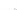 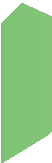 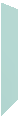 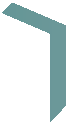 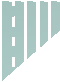 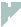 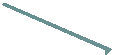 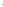 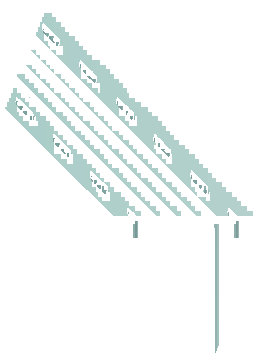 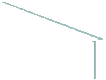 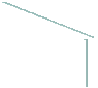 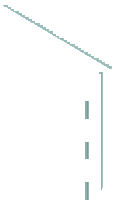 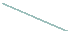 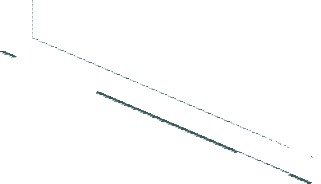 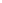 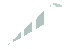 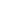 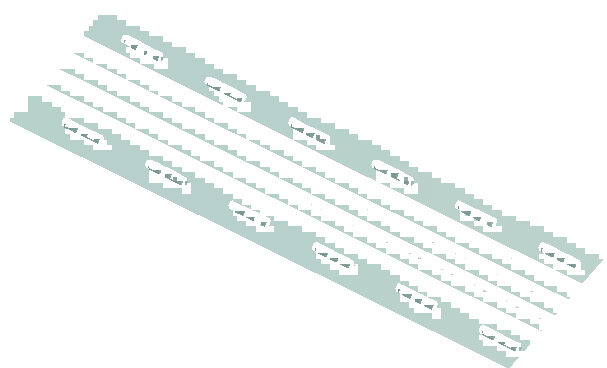 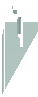 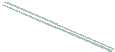 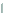 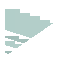 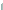 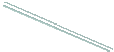 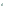 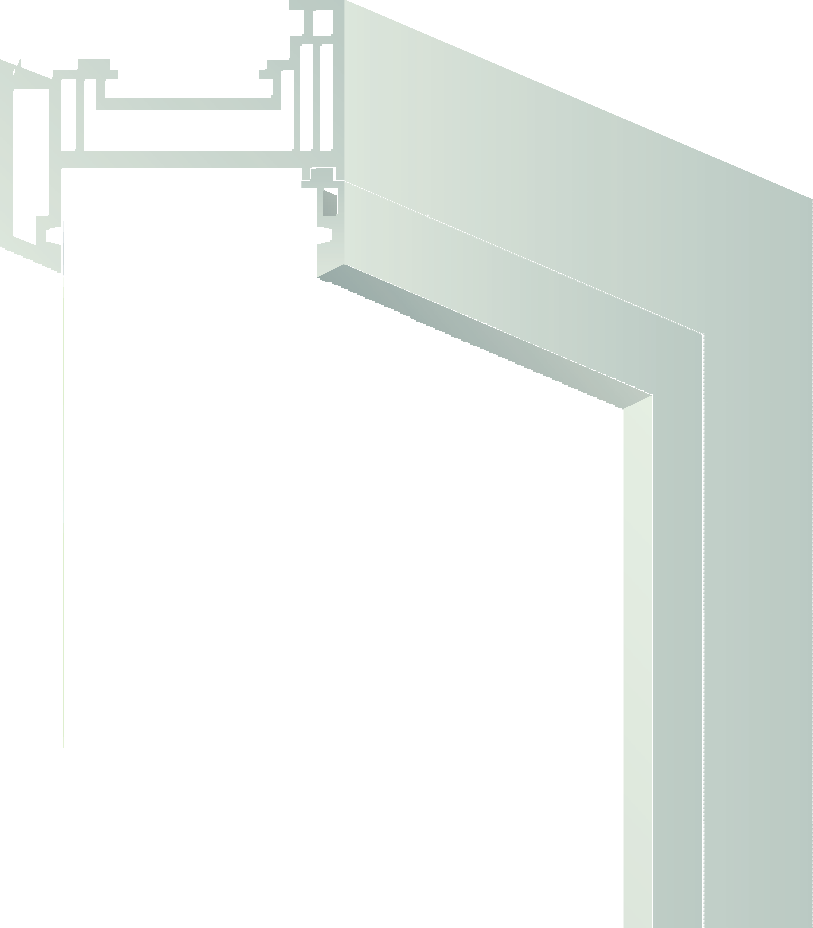 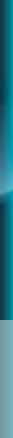 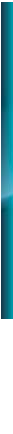 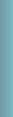 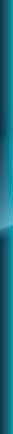 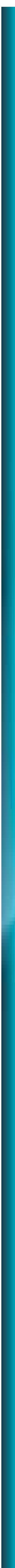 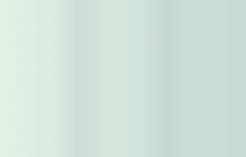 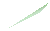 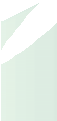 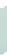 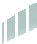 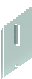 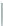 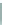 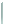 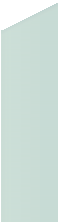 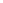 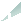 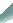 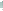 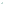 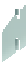 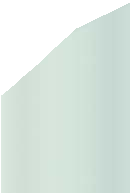 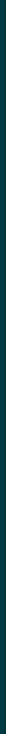 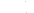 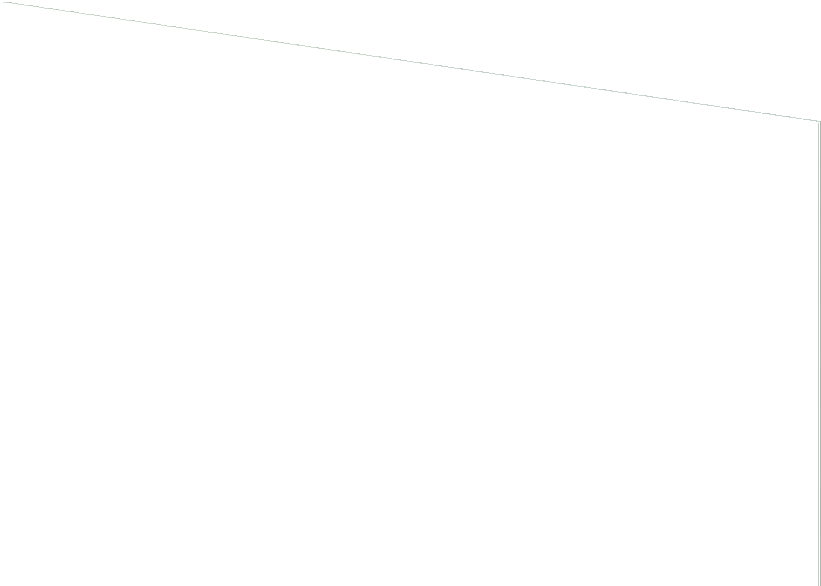 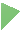 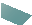 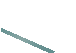 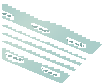 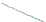 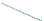 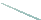 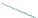 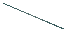 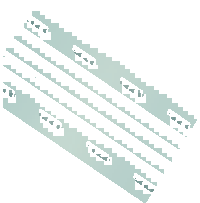 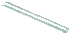 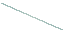 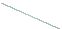 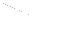 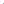 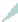 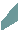 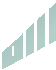 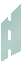 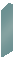 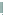 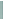 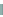 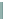 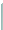 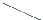 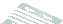 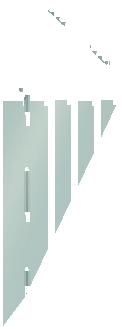 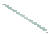 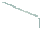 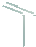 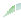 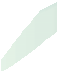 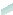 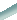 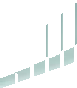 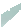 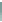 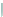 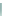 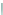 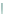 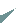 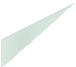 Металлопластиковая терморамкаВзломостойкий триплексс изменяемой прозрачностьюОКНАСО СВЕРХСПОСОБНОСТЯМИX-ONE SMART:ЗАЩИТА ПРИВАТНОСТИУМНЫЕ СТЕКЛОПАКЕТЫ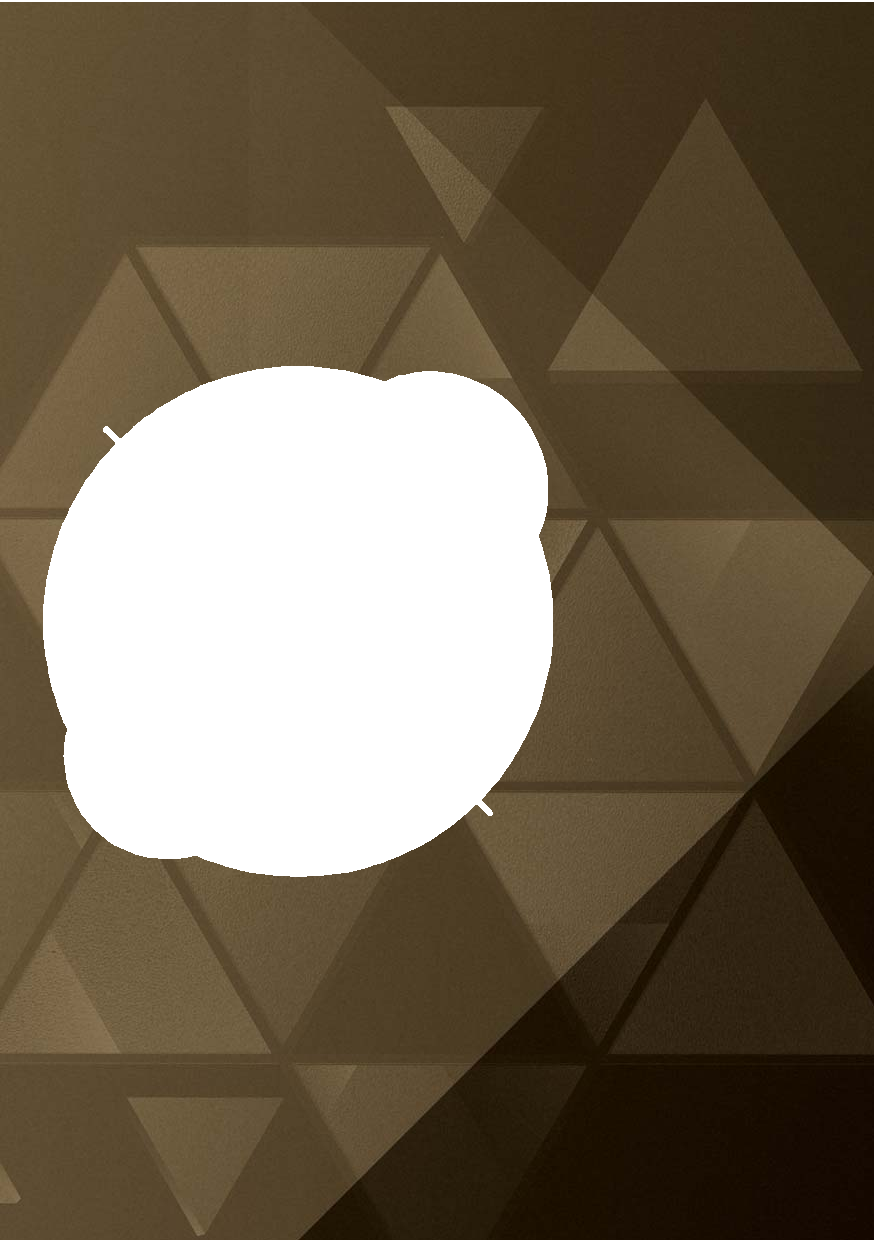 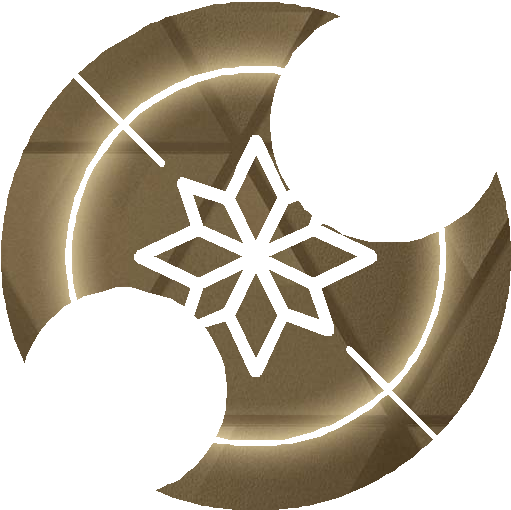 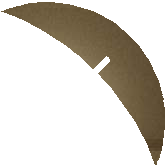 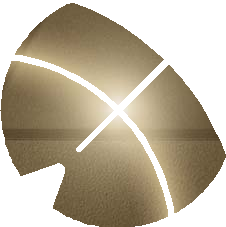 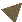 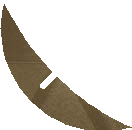 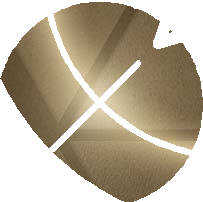 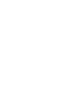 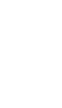 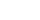 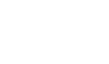 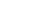 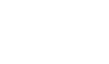 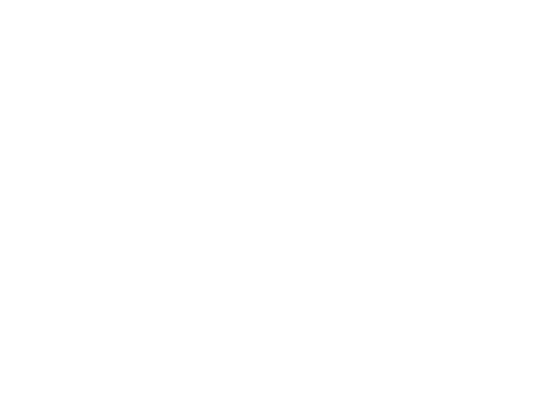 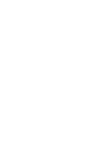 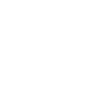 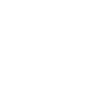 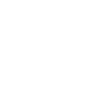 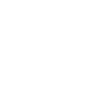 DECORОКНА СО СВЕРХСПОСОБНОСТЯМИИНДИВИДУАЛЬНОСТЬРОССИЙСКА Я СТЕКОЛЬНА Я КОМПАНИЯОКНАСО СВЕРХСПОСОБНОСТЯМИX-ONE DECOR:ИНДИВИДУАЛЬНОСТЬДЕКОРАТИВНЫЕ СТЕКЛОПАКЕТЫОпция X-ONE Decor может быть применена к любому продукту ли- нейки X-ONE, расширяя визуальные свойства каждого стеклопакета. Высококачественная фотопечатьна стекле с разрешением 720 dpi, декоративная раскладка и стили- зация под витражное остекление позволяют воплотить в жизнь лю- бые дизайнерские замыслы.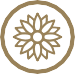 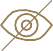 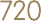 ЗАЩИТАПРИВАТНОСТИВЫСОКОЕКАЧЕСТВО ПЕЧАТИОТЛИЧНАЯЦВЕТОПЕРЕДАЧАОтражение ваших идей!Камерас аргономЭнергосберегающее стекло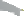 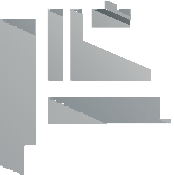 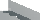 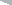 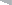 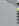 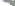 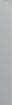 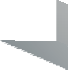 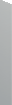 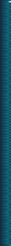 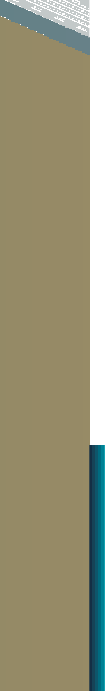 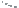 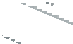 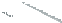 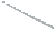 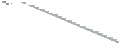 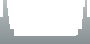 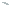 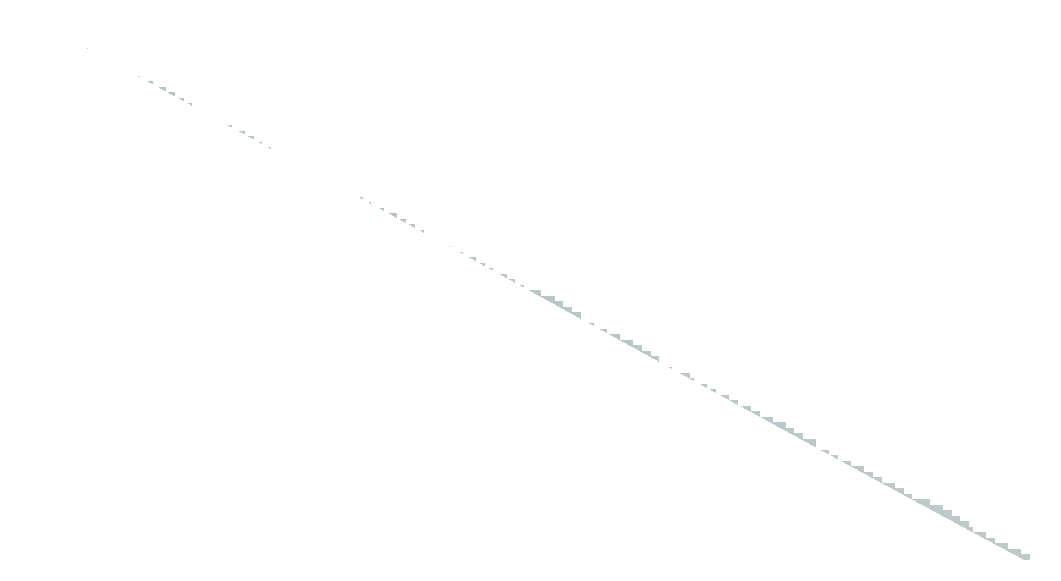 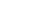 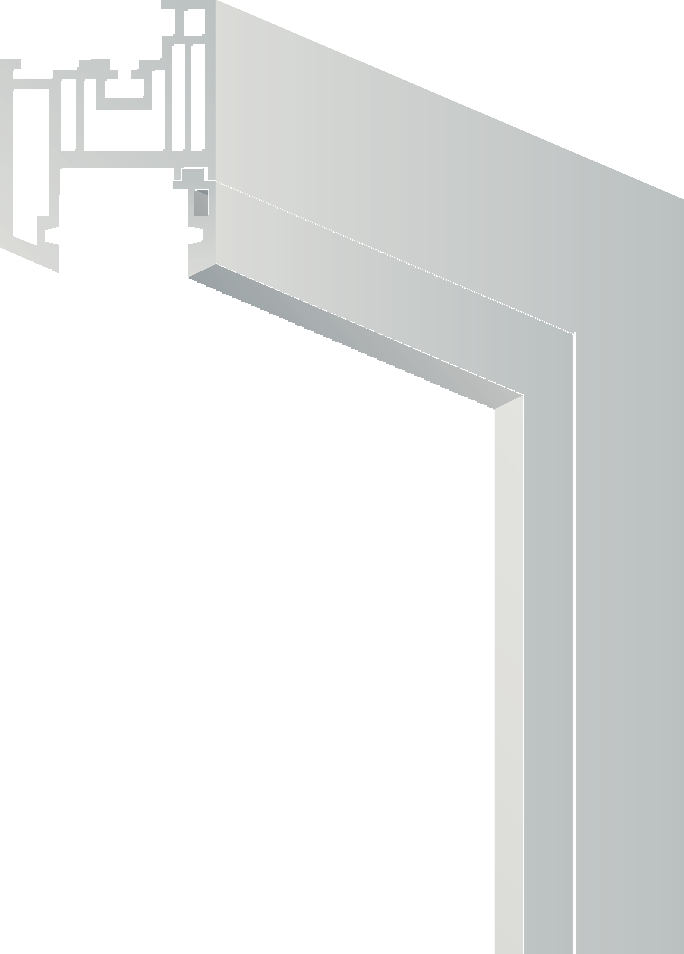 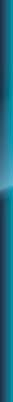 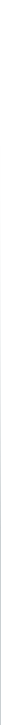 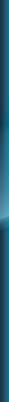 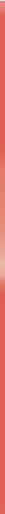 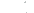 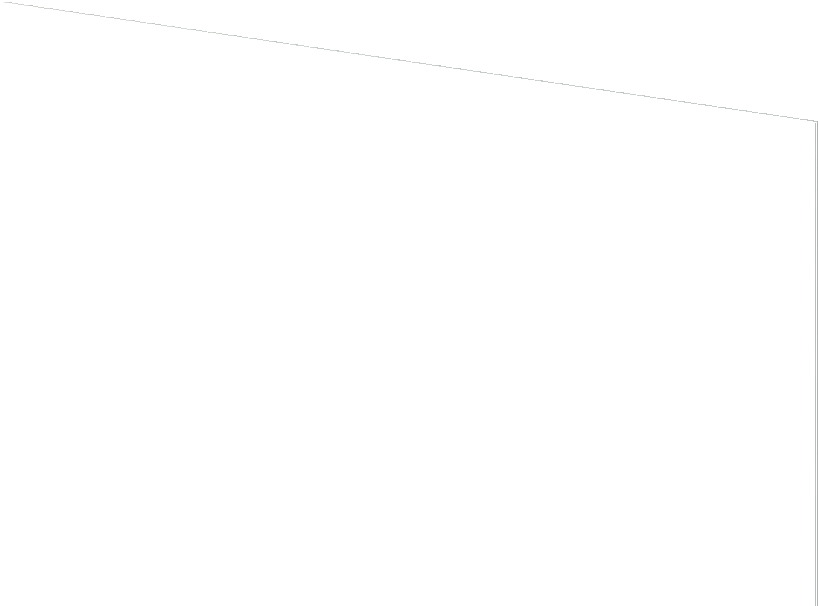 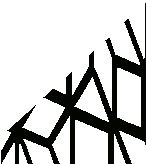 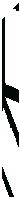 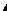 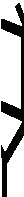 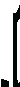 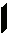 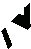 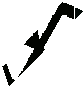 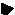 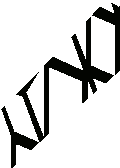 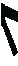 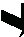 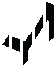 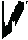 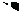 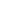 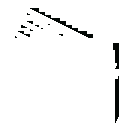 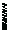 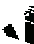 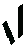 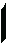 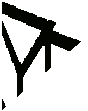 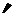 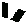 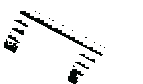 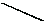 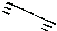 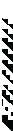 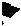 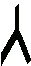 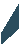 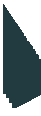 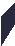 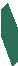 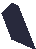 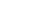 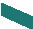 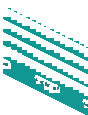 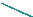 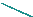 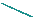 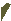 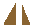 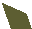 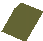 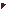 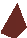 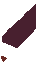 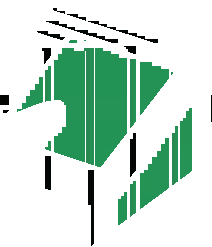 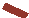 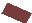 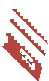 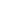 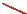 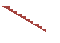 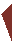 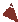 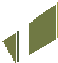 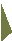 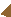 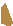 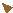 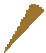 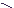 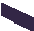 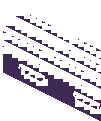 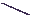 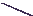 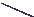 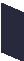 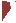 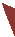 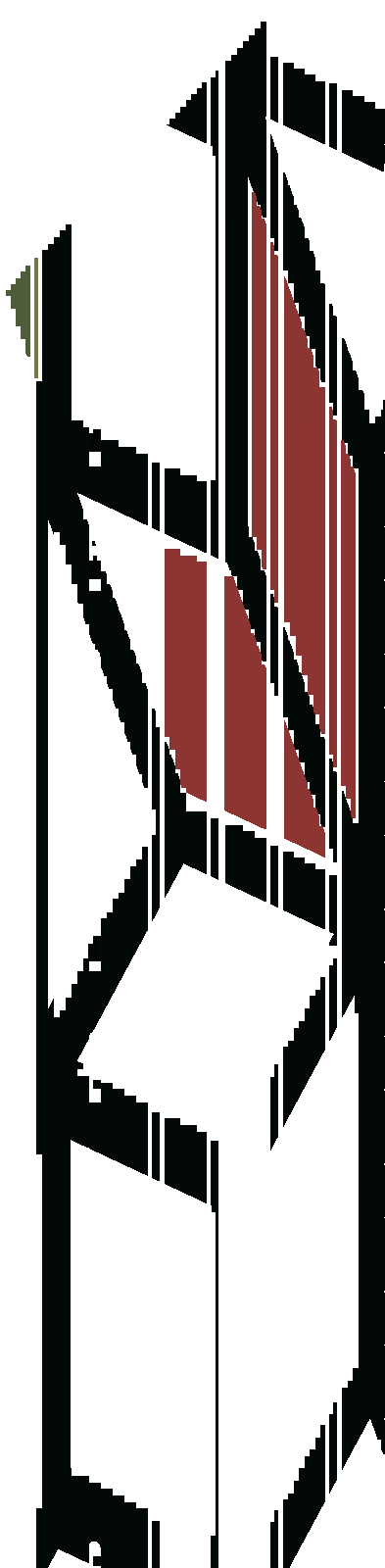 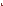 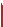 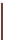 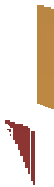 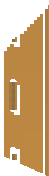 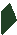 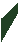 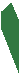 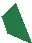 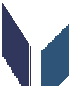 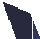 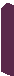 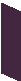 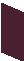 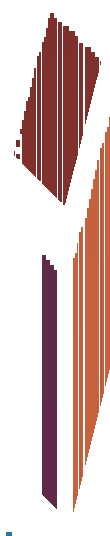 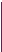 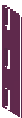 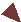 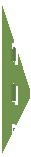 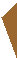 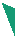 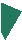 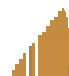 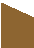 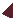 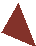 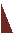 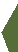 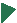 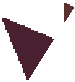 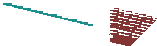 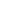 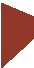 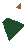 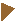 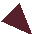 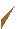 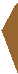 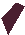 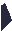 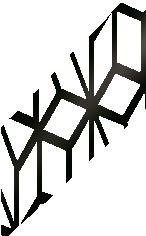 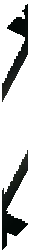 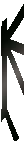 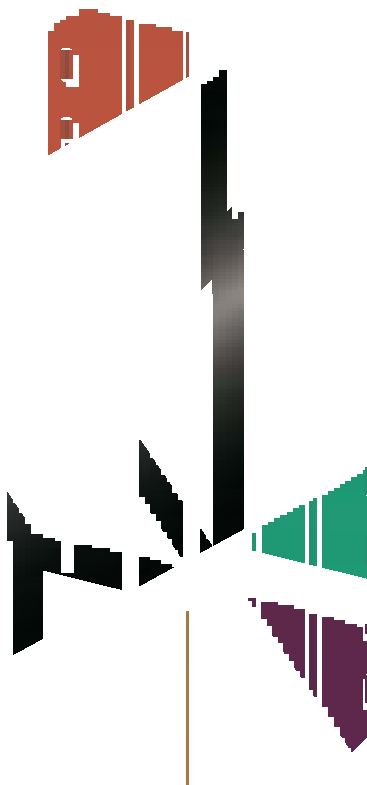 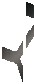 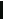 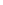 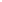 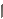 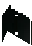 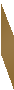 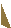 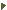 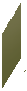 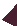 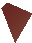 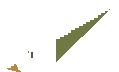 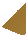 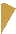 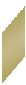 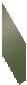 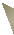 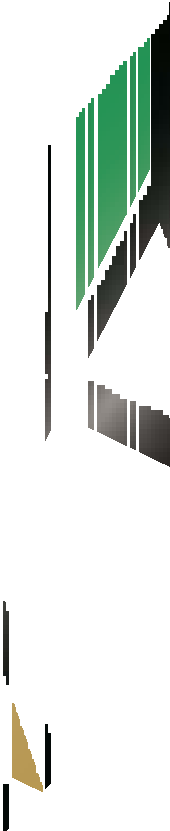 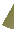 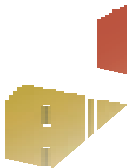 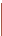 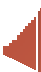 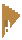 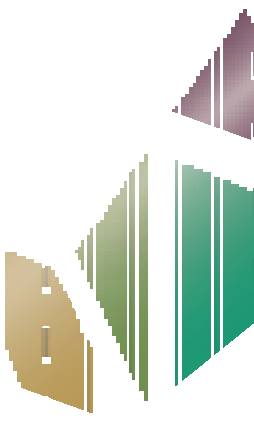 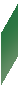 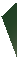 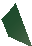 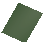 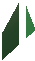 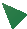 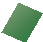 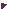 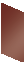 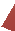 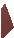 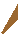 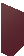 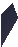 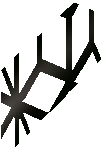 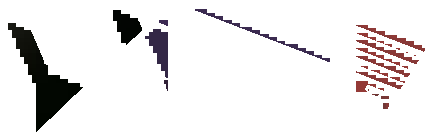 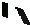 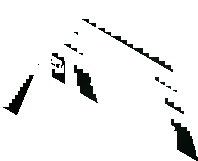 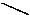 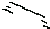 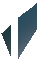 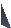 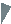 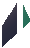 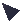 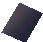 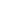 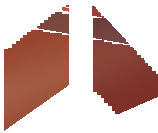 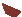 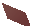 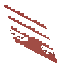 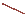 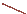 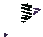 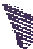 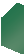 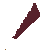 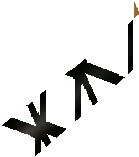 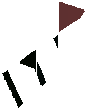 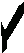 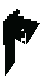 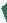 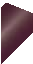 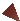 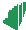 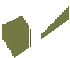 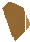 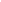 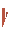 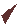 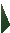 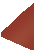 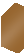 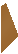 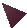 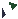 Металлопластиковая терморамкаСтеклос полноцветной печатьюОКНАСО СВЕРХСПОСОБНОСТЯМИX-ONE DECOR:ИНДИВИДУАЛЬНОСТЬДЕКОРАТИВНЫЕ СТЕКЛОПАКЕТЫТехнические характеристикиСтеклопакетX-One Decor 4И–20Ar–4DecorОбычный стеклопакет 4–16 –4Индивидуальность	Да	НетWWW.X-ONE.GLASSТехнические характеристикиСтеклопакетX-One PremiumОбычный стеклопакет44М.2–16Ar–4И–16Ar–64-10-4-10-4Сопротивление теплопередаче, Ro1,20,47Солнечный фактор, SF36%70%Звукоизоляция, Rw37 дБ32 дБКласс безопасностиР2АНетТехнические характеристикиСтеклопакетX-One Multi PlusОбычный стеклопакет4М–14Ar–4И–14Ar–44–10–4–10–4Светопропускание, LT58%74%Солнечный фактор, SF36%70%Сопротивление теплопередаче, Ro1,20,47Технические характеристикиСтеклопакетX-One Energy PlusОбычный стеклопакет4–14Ar–4И–14Ar–4И4–10–4–10–4Светопропускание, LT70%74%Солнечный фактор, SF53%70%Сопротивление теплопередаче, Ro1,20,47Технические характеристикиСтеклопакетX-One Sun PlusОбычный стеклопакет4С–14Ar–4И–14Ar–4И4–10–4–10–4Светопропускание, LT54%74%Солнечный фактор, SF43%70%Сопротивление теплопередаче, Ro1,20,47Технические характеристикиСтеклопакетX-One Sound PlusОбычный стеклопакет44.2S–14Ar–4И–14Ar–4И4–10–4–10–4Сопротивление теплопередаче, Ro1,20,47Звукоизоляция, Rw39 дБ32 дБКласс безопасностиР2АНетТехнические характеристикиСтеклопакетX-One ThermoОбычный стеклопакет4–14Ar–4K зак–14Ar–4KThermo зак4–10–4–10–4Светопропускание, LT63%74%Сопротивление теплопередаче, Ro0,90,47Температура нагреваОт +25 до +55 °СНетБезопасностьДаНетТехнические характеристикиСтеклопакетX-One Security PlusОбычный стеклопакет4зак4зак.2–14Ar– 4И–14Ar–4И4–10–4–10–4Сопротивление теплопередаче, Ro1,20,47Звукоизоляция, Rw37 дБ32 дБКласс безопасностиР2АНетТехнические характеристикиСтеклопакетX-One FireОбычный стеклопакетEW60–18Ar–4И4–16–4Светопропускание, LT74%80%Сопротивление теплопередаче, Ro0,70,35ПожаростойкостьEW 60НетБезопасностьДаНетТехнические характеристикиСтеклопакетX-One SmartОбычный стеклопакет4–14–4–14–44.1Smart4–10–4–10–4Светопропускание, LT80% (во включенном состоянии)74%Защита от УФ-лучей99%НетКонфиденциальностьДаНетЗвукоизоляция, Rw37 дБ32 дБ